海南省琼海市林地保护利用规划（2021-2035年）2023年8月前  言林地是国家重要的自然资源和战略资源，是森林赖以生存和发展的根基，是野生动植物栖息繁衍和生物多样性保护的物质基础，是林业发展和生态建设的载体。加强林地保护利用管理，提升森林资源承载能力，已成为应对气候变化、发展现代林业、保障国土生态安全、坚持人与自然和谐共生、推进生态文明建设的首要任务，更是贯彻落实“绿水青山就是金山银山”发展理念、建设美丽中国的重要保障。因此，开展新一轮林地保护利用规划，既是践行习近平生态文明思想的具体行动，也是依法履行森林法等法定职责和依规履行林地资源管理职能的重要手段。为做好新一轮林地保护利用规划工作，琼海市自然资源和规划局委托技术单位，按照《国家林业和草原局关于印发〈新一轮林地保护利用规划编制工作方案〉和〈新一轮林地保护利用规划编制技术方案〉的通知》（林资发〔2020〕95号）、《自然资源部 国家林业和草原局关于以第三次全国国土调查成果为基础明确林地管理边界规范林地管理的通知》（自然资发〔2023〕53号）等文件要求开展《海南省琼海市林地保护利用规划（2021-2035年）》（以下简称《规划》）编制工作。《规划》是指导琼海市未来15年林地保护利用工作的纲领性、约束性文件，规划期限为2021-2035年，以2020年为基准年，2035年为规划目标年，规划区域为琼海市行政区内的所有林地和依法可用于林业发展的其他土地，在对全市林地资源现状、利用特点、存在问题、消长趋势进行综合分析的基础上，明确了林地保护利用规划的指导思想、原则和目标，从林地总量、林地结构、林种结构、区域布局等方面作出了规划安排，对林地保护及建设工程作出规划设想，提出保障规划实施的主要措施，是琼海市各项工程建设使用林地、审核审批林地的重要依据，是优化林地结构、提高林地利用效益、实现林地科学管理的基础和落实林地用途管制的重要保障。《规划》编制工作得到了琼海市人民政府以及市自然资源和规划局、市发展和改革局、市财政局、市交通运输局、市水利局、市农业农村局、市生态环境局等相关部门的领导、专家及工作人员的大力支持，在此表示衷心感谢！由于水平有限，《规划》难免会存在纰漏与不足之处，敬请批评指正。                           规划编制组                            2023年7月附表：1.林地现状面积统计表附图：1.琼海市林地保护利用规划林地保护等级规划图第一章  森林资源变化对比及评价一、森林资源变化对比因琼海市未编制上一轮林地保护利用规划，无法详细分析指标完成情况，所以本章只根据琼海市2009年完成的第二次森林资源二类调查（以下简称“上期二调”）数据与2020年完成的第三次森林资源二类调查（以下简称“本期二调”）数据进行森林资源变化情况对比，以此分析琼海市森林资源变化情况。森林资源质量提升明显全市有蓄积乔木林平均每公顷蓄积量为95.39立方米，高于全省平均水平（67.60立方米/公顷），比上期二调公顷蓄积量78.67立方米/公顷增加16.72立方米/公顷；用材林面积    7651.60公顷，蓄积量487697立方米，平均每公顷蓄积为    63.74立方米，上期二调用材林平均每公顷蓄积为51.12立方米，对比增加12.62立方米/公顷。全市森林资源质量提升，体现了近年来琼海市实施的森林资源保护管理等措施所取得的成绩。森林覆盖率相对较高，森林面积略有下降琼海市本期二调森林面积为116561.84公顷，森林覆盖率为67.93%（全省同期森林覆盖率62.10%），与全省相比森林覆盖率相对较高。因上期二调时未编制林地规划，林地调查结果全部为现状调查结果，本期二调调查结果分为规划林地内和非规划林地，非规划林地仅现状有林地和国家特别规定灌木林地。因此，按可比口径对比，只比较森林面积。森林总面积减少1718.82公顷，其中乔木林地面积减少2518.44公顷，红树林地面积增加18.50公顷，竹林地面积增加404.97公顷，国家特别规定灌木林地面积增加260.25公顷。森林面积减少的原因为实施的林木采伐活动以及建设项目使用林地，使其转变成无立木林地和非林地。乔木林蓄积略有降低上期二调全市乔木林蓄积量5755110立方米，本期调查全市乔木林蓄积量为5108528立方米，共减少646582立方米。减少的主要原因：一是高速公路等工程项目建设占用有蓄积的乔木林；二是两期小班区划最小面积不一致，前期小班最小面积为666.70平方米，本期是100平方米，因此本期将乔木林地中的小河流、林中道路、林间空隙等无林地单独区划；三是两期小班蓄积量调查方法差异；四是采伐有蓄积量的乔木树种改种无蓄积量的乔木树种，如采伐橡胶改种槟榔和椰子等无蓄积量的经济树种。二、工作成效（一）社会经济发展用林需求得到保障在2010-2020年间，琼海市的审批项目使用林地的数量为  89个，使用林地的面积为848.5212公顷，在2020年使用林地后的植被恢复费总额为171.5194万元，项目类型主要为基础设施项目、公共事业和民生项目、经营性项目。琼海市自然资源和规划局主动摸底年度重点项目用林需求，统筹协调全市年度林地报批指标定额，科学合理安排，优先保障省市重点项目的用林需求，全力做好林地报批服务，促进重点项目尽早落地建设，积极指导和督促业主组织报件，缩短报批时间，为项目加快推进赢得时间，使得社会经济发展用林需求得到保障。（二）林地保护管理得到加强2019-2021年森林督查自查实际疑似图斑数共1400个，图斑判读面积共1516.8386公顷，违法违规图斑数为649个。针对违法采伐地块，将逐一进行排查，重新核对上年度或往年采伐总图和台账信息，对确实无证采伐的图斑依法进行查处，加强整改，加大打击力度，减少违法采集地块发生率。并积极采取打击毁林措施，加强执法，严格处罚毁林行为，强化对破坏森林行为的打击力度，加大对非法占用林地的查处力度，有效控制了林地逆转，林地保护管理有明显成效。同时加大林地保护宣传力度，深入开展《中华人民共和国森林法》及《海南省重点公益林管理试行办法》、《海南省沿海防护林建设与保护规定》等法律法规宣传，广泛发动社会力量共同保护森林资源，积极参与义务植树，大力弘扬义务植绿、护绿、爱绿的文明新风，在各镇、村及重点林区村口、山口、路口等明显地方采取拉挂横幅方式进行宣传。（三）林业生态建设成效显著琼海市积极宣传和严格执行《森林法》等法律法规和规章制度，不断加强护林队伍建设和森林资源保护管理，大力推进植树造林和封山育林，琼海市2018-2020年退塘还林面积154.20亩，林种均为防护林。积极开展海洋生态修复，琼海市博鳌南港桥西南侧通过退塘还林种植红树林面积36.40亩，保护其重要生态系统，强化自然岸线、滨海湿地保护和恢复。矿山生态修复项目成效显著，2017-2020年修复海锦盈石场、至诚石场等共11个矿山项目，修复面积为1005.72亩，投入资金累计1113.46万元，综合治理效果明显，改善了矿区地貌景观，有效清除或缓解地质灾害隐患，增加了矿坑安全性。（四）森林资源管护能力全面提升森林防火制度建设日趋完善，组织机构逐步健全，森林防火机构和防火队伍不断扩展，森林火灾预警体系初步健全，火源管控能力明显提升。分类管理林区火源，严防人为火灾发生，全民防火意识不断增强，森林火灾扑救体系全面加强，琼海市森林防火通讯覆盖率基本达到60%，超短波通讯网基本形成。森林消防力量不断壮大，2020年，琼海市森林防火指挥部办公室共有专职人员6人，专业扑火队伍一支共20人，半专业扑火队20支共901人，全省居首位。全市调查统计古树名木共207株，其中一级古树13株，登记在册的古树名木都按相关要求进行了保护工作。琼海市主要林业有害生物为椰心叶甲，主要危害椰子为主的棕榈科植物，采取挂药包防治椰心叶甲和大量释放寄生蜂的措施，通过寄生蜂的迁飞作用达到持续有效防治。全年发生虫灾害面积共8360亩，全市均有发生，对重点区域重大林业有害生物定点监测，通过定时定点测报，及时了解有害生物发生发展趋势，有利于琼海市开展科学防控，有效控制有害生物的危害。（五）林业体制改革持续推进2020年，在全市全面推进林长制并建立相关制度，强化森林资源监管，严格生态公益林、天然林、野生动植物和古树名木保护管理，严厉打击非法占用林地、盗伐滥伐林木、乱捕滥猎野生动物等各类违法破坏森林资源行为，积极推进专业化防治。市级林长会议每年召开一次，规范林长制市级议事程序，保障林长制工作有序运行。制定琼海市林长制工作督察制度，以加强对全市林长制工作的督察指导，健全工作机制，扎实推进林长制工作，确保各项任务目标按时保质完成；制定考核制度，促进林长制工作得到有效落实；制定公开制度，以及时了解掌握林长制工作进展情况，提高信息资源利用和共享效率，实现生态发展、绿色发展，人与自然和谐发展。三、存在问题（一）树种、林种结构不合理全市的森林经营缺乏有力的造林政策约束和科学合理的技术指导，林农造林盲目遵循市场变化，什么树种经济效益好就种植相应树种。造林树种单一，槟榔种植面积增幅较大，且全市的槟榔和橡胶的种植面积达到9.45万公顷，占到乔木林面积的81.84%。因此，导致现在的纯林多、混交林少，且容易出现大范围的树木病虫害，威胁森林健康。此外，全市公益林面积较少，商品林面积比重较大，其中商品林中呈现经济林多、用材林少的现状，经济林中橡胶林多、槟榔多、其它经济树种少的现状。（二）林地生产力潜力未充分挖掘琼海市地处热带季风及海洋湿润气候区，光照充足，高温多雨，为植被的生长提供了很好的环境条件，非常利于乔木植被的生长。但由于森林经营管理粗放、资金和技术投入不足，导致林地生产力总体不高。因此，需结合生态区位和地理因素，加大资金投入和林业技术支撑，科学挖掘林地生产潜力，持续提高森林面积和森林质量。（三）林业产业发展相对滞后发展林业产业是拓宽农民就业渠道、促进农民增收，实现农村产业振兴、经济发展的重要途径。琼海市林业产业资源当前还未得到充分利用，林下经济发展水平相对较低，对林农增收贡献有待提高。此外，森林旅游、森林康养项目有待进一步挖掘和开发。森林自然生态系统的生态产品供给和生态公共服务能力相对滞后，生态体验设施建设较少，生态资源还未有效转化为优质的生态产品和公共服务，林业巨大的生产潜力没有得到充分发挥。第二章  现状分析评价一、琼海市概况琼海市位于海南省东部，地处东经110°07′~110°40′、北纬18°59′~19°29′，东临南海，北与文昌市、安定县交界，西与屯昌、琼中县接壤，南与万宁县毗邻，全市土地总面积为171587.76公顷。市政府驻嘉积镇，嘉积镇北距海口市78公里，南距三亚市182公里。琼海市背山面海，地势自西向东呈阶梯状倾斜。东部沿海系海相沉积平原、中原为丘陵地带、西部与南部多为山区和半山区，分别占总面积的25%、43%、32%。全市最著名的山是白石岭，其位于琼海市中部，主峰登高海拔292.80米，砌有1308级石阶。琼海市属于热带季风及海洋湿润气候区，平均气温为24.6°C，平均降水量2053.5毫米。土壤共分为11个土类、16个亚类、45个属、105个土种。境内河流众多，主要水系有3条：万泉河、九曲江、新园水。地下水资源总量7.16亿立方米，水资源总量20.7亿立方米（不含外市县流入），人均拥有水量4600立方米。境内有海湾3个，约有880公顷的海水养殖面积。琼海市辖嘉积、博鳌、中原、潭门、长坡、万泉、塔洋、大路、阳江、龙江、会山、石壁12个镇，共计209个村（居）委会。截止2020年末，全市常住人口52.82万人，其中城镇人口16.93万人，乡村人口35.59万人。2020年，琼海市完成地区生产总值292.1亿元，同比增长3.0%。其中第一产业增加值94.59亿元，同比增长4.6%；第二产业增加值40.21亿元，同比增长13.9%；第三产业增加值157.30亿元，同比下降0.5%。三次产业结构比重为32.4∶13.8∶53.8，第三产业规模保持主导地位。琼海市旅游资源丰富，有白石岭旅游风景区、多河文化谷旅游区、红娘子军纪念园、北仍村、万泉河水上人家、博鳌亚洲论坛永久会址、玉带滩、博鳌水城、万泉河峡谷漂流、龙寿洋万亩田野公园、石角温泉等，得天独厚的自然条件和旅游资源构成了海南岛东部大琼海旅游体系，是海南省重点旅游区之一。琼海市交通便利，可进入性强，具备海、陆、空便捷立体式交通网络，是海南省东部的重要交通枢纽。截至2022年底公路总里程约 3267.991千米，其中国道156.58千米，省道113.002千米，农村公路2998.409千米（其中县道190.568千米，乡道574.704千米，村道2233.137千米），公路桥梁45606延米（584座），全市公路网密度为191.11千米/百平方千米。博鳌机场位于中原镇，距琼海市区12公里，距博鳌亚洲论坛国际会议中心15公里，是博鳌亚洲论坛的重点配套项目，是海南省第三个国际航空港，通航城市达49个。2020年，港口货运量167.7239万吨，码头旅客运量34.1383万人。琼海市行政区域范围图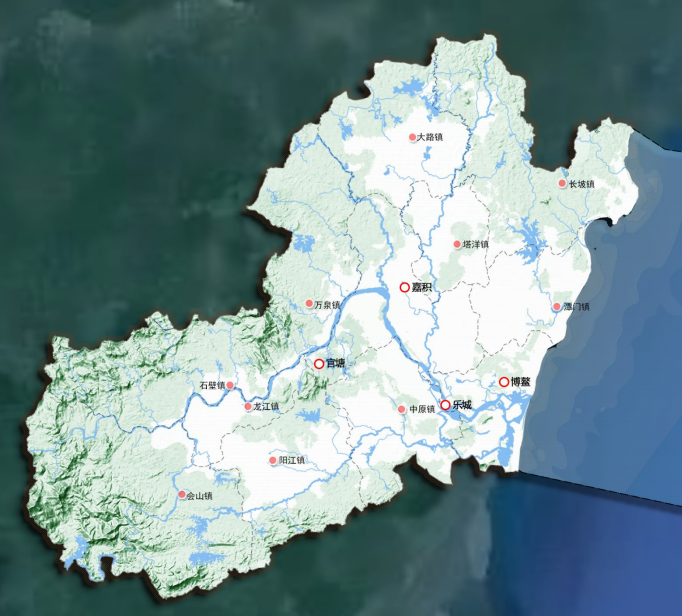 二、林地资源现状全市土地总面积为171587.76公顷，现行总体规划（“多规合一”）林地面积101515.03公顷，占59.16%，非林地面积70072.73公顷，占40.84%。（一）地类结构有林地面积116041.16公顷，占林地面积的89.70%；占比较高，能用于营林绿化的其他林地（占林地比例9.90%），人工造林尚有一定发展空间，科学实施人工造林，提高全市林地利用率，是今后增加森林面积和森林蓄积量最重要措施之一。表1 琼海市林地地类结构统计表（二）森林经营类型表2 琼海市公益林统计表对现有公益林地进行适当合理调整，依法将生态重要地区和生态脆弱地区的林地，区划为生态公益林地，形成集中连片的公益林保育区，最大限度地发挥森林生态效益。公益林占林业用地的比例不到50%，在满足建设用地使用林地定额的基础上，采取生态林占补平衡的措施，可以维持公益林总量稳定，确保功能效益的充分发挥。（三）森林林种结构表3 琼海市森林林种结构统计表琼海市林地面积129362.95公顷，占国土面积75.39%，其中经济林和用材林占林地面积78.99%，充分发挥了自然资源及经济资源的优势，促进林业商品生产发展，取得良好的经济效果，农民群众对琼海市林地依赖性大。（四）乔木林龄组结构表4 琼海市乔木林龄组结构现状统计表全市乔木林面积115436.69公顷，除乔木经济树种外，中、幼龄林占乔木林面积的75.56%，比例过大，应开展科学合理中幼龄林抚育措施，促进林木生长，优化龄组结构，加快培育森林资源，进行科学的森林限额测算，合理安排林木采伐，促进森林可持续发展。（五）林地生产力全市现有乔木林115436.69公顷，有蓄积乔木林面积53556.08公顷，林木蓄积量5108528立方米，乔木林单位公顷蓄积量44.25立方米/公顷（有蓄积乔木林单位公顷蓄积量为95.39立方米/公顷），低于全省乔木林公顷蓄积量67.60立方米/公顷，全国乔木林公顷蓄积量93.14立方米/公顷。琼海市林地生产力（本文计乔木林单位公顷蓄积）较低，原因是乔木林里经济林（以槟榔为主）比重过大，部分经济林虽不计蓄积，但林地生产效益极为可观。综上，琼海市未充分发挥地区优越的水热条件优势，提升林地生产力的潜力空间还很大，需开展大径材培育、低效林改造、森林抚育等森林经营措施来提高林地生产力。（六）林分起源全市人工林总面积114727.62公顷，占林地的88.69%；天然林总面积1848.60公顷，占林地的1.43%。人工林占比接近九成，天然林占比不到二成，一定程度反映琼海市森林质量、结构不够完善，尚有很大提升空间，下一步应加大人工林抚育改造力度，加快天然林保护和残次林修复，培育质量良好、结构稳定、功能完备、效益显著的森林生态系统。林地权属琼海市林地分国有和集体两种类型。国有林地面积 61095.84公顷，占林地总面积的47.23%；集体林地面积68267.11公顷，占52.77%。林地权属占比均衡，国有林地便于集中管理，技术支撑足，经营集约化水平高，可充分发挥土地利用潜力；集体林地将林业生产经营权利交给农民，充分提高林地资源利用，促进农民增收。三、林地保护面临的机遇与挑战（一）面临的机遇1.生态文明建设新进步的要求赋予林业发展新使命新一轮林地保护利用规划是我国全面建成小康社会、实现第一个百年奋斗目标之后，乘势而上开启全面建设社会主义现代化国家新征程、向第二个百年奋斗目标进军的第一个林业专项规划。站在新的历史起点上，党的十九届五中全会擘画了生态文明建设的新蓝图，我国生态文明建设提出了更高目标，要求生态文明建设实现新进步，推动绿色发展，深入实施可持续发展战略。2020年我国在联合国大会上明确提出，二氧化碳排放力争于2030年前达到峰值，努力争取2060年前实现碳中和。2021年全国两会，碳达峰和碳中和首次被写入政府工作报告。森林是陆地生态系统最重要的贮碳库，加强林地和森林资源保护，这对我国碳达峰和碳中和的实现具有重要意义。2019年11月30日，省委七届七次全会审议通过《中共海南省委关于提升治理体系和治理能力现代化水平加快推进海南自由贸易港建设的决定》，要求紧扣坚持和完善生态文明制度体系，加快建设国家生态文明试验区。琼海市政府《琼海市国民经济和社会发展第十四个五年规划和二〇三五年远景目标纲要》对生态文明建设提出“深入实施可持续发展战略，促进经济社会发展全面绿色转型，在更高水平上建设国家生态文明战略示范区，力保生态环境质量继续保持全国领先水平”的要求。林业部门作为生态文明建设的重要部门，既要守好自然生态底线，筑牢绿色发展基础，又要处理好利用和保护的关系，协调好林业改革创新发展，为生态文明建设实现新进步不断发力。琼海市森林覆盖率超过全省平均水平，林业发展对全市发展影响深远，在着力实现生态文明建设新进步，琼海市林业迎来了良好的发展机遇。2.“三区一中心”带来新机遇2020年，中共中央、国务院印发《海南自由贸易港建设总体方案》，紧紧围绕国家赋予海南建设全面深化改革开放试验区、国家生态文明试验区、国际旅游消费中心和国家重大战略服务保障区的战略定位。坚持生态优先、绿色发展，围绕国际旅游消费中心建设，提升博鳌乐城国际医疗旅游先行区发展水平，推动旅游与文化体育、健康医疗、养老养生等深度融合，发展特色旅游产业集群，培育旅游新业态新模式，创建全域旅游示范省。琼海市拥有独特的地理区位以及自然资源丰富等优势，该战略将为全市进一步发展壮大生态经济，发展旅游业、现代服务业和高新技术产业，促进产业融合深度发展，提供难得机遇。3.山水林田湖草系统治理引领林业发展新方向党的十九大报告指出，统筹山水林田湖草系统治理，加大生态系统保护力度，实施重要生态系统保护和修复重大工程，优化生态安全屏障体系。实施山水林田湖草系统治理是推进生态文明和美丽中国建设的必然要求，是林业工作的主线，也是推动林业发展的迫切需要，规划期间，琼海市必将坚持以山水林田湖草系统治理观引领林业的发展方向。结合《全国重要生态系统保护和修复重大工程总体规划（2021-2035年）》，海南省将全面保护修复热带雨林生态系统，加强珍稀濒危野生动植物栖息地保护恢复，建设生物多样性保护和河流生态廊道。以红树林、珊瑚礁、海草床等典型生态系统为重点，加强综合整治和重要生境修复，强化自然岸线、滨海湿地保护和恢复。（二）面临的挑战1.生态安全压力大琼海市地处热带季风及海洋湿润气候区，光照充足，高温多雨，林地保护面积大、任务重。西南内陆林区林农交错分布，对森林火灾和林业有害生物防控压力大；海岸线林农非法占用防护林，顾眼前利益毁林开池，林地保护难度大。如何保护好琼海市森林生态安全，是琼海市林业发展的一个重大挑战。2.管理水平和林业基础设施落后，森林资源管理难度大林地科学管理是林地保护利用各项指标能否顺利完成的重要保障。目前琼海市的林业技术力量相对薄弱，林业基础设施还不够完善，林地管理方法比较简单，管理方式单一，管理队伍老化；林业科技实用型人才短缺，中高级以上专业技术人员偏少，林业工作者长时间在基层从事基础工作，业务上缺乏系统培训与理论学习，在指导林业技术和生产建设上力量比较薄弱，与林业发展的形势不相适应。3.后疫情时代对林业发展存在新挑战自2020年年初以来，新冠肺炎疫情肆虐全球，影响了人们的生活、生产，对经济发展产生了巨大影响，经济全球化遭遇逆流。当下疫情防控进入常态化，后疫情时代要统筹好疫情防控、社会经济发展和生态文明建设之间的关系，就要更加强调绿色创造发展的引领性，更加突出绿色发展对经济增长潜力的持续性，从而促就业、促消费、增加收入，实现绿色增长、绿色财富、绿色福祉的统一。林业在公共健康改善和疫情防控中发挥了重要作用，但面临着经济增长追求的生态资源与环境限度挑战、现行生产与经济模式的生态风险及其管控挑战、经济发展与生态可持续性挑战。林业需要积极应对后疫情时代的市场变革、拓展林业建设资金来源、降低疫情给林业企业带来的损失，防范森林康养旅游风险等挑战，从而不断推进林业可持续高质量发展。4.绿色发展面临考验在国家实行能源双控，严守生态保护红线的大背景下，琼海市经济社会发展与资源环境保护的矛盾将越来越突出，“绿水青山”转化为“金山银山”的难度会越来越大，亟待解放思想、深化改革，探索创新生态价值实现的体制机制和有效模式，加快提升琼海市绿色振兴的能力，在高水平保护中实现高质量发展。第三章  指导思想与任务目标一、指导思想以习近平新时代中国特色社会主义思想为指导，深入贯彻党的二十大精神，牢固树立和践行绿水青山就是金山银山的理念，站在人与自然和谐共生的高度谋划发展，坚持节约资源和保护生态环境基本国策，坚持“严格保护、积极发展、科学经营、持续利用”方针，在国土空间规划的统领下，牢牢把握林地保护利用的目标定位。明确林业发展空间，严守生态红线，以优化结构、强化调控、科学管理为手段，以创新林地管理体制机制和科技为动力，统筹协调林地保护与利用的关系，引导全社会严格保护林地资源、节约集约利用林地、优化资源配置，提高保护利用效率，充分发挥森林的生态、经济和社会效益。为海南发挥“全国最好的生态环境、全国最大的经济特区、全国唯一的国际旅游岛”三大优势提供保障，为践行“将海南建设成为全省人民的幸福家园、中华民族的四季花园、中外游客的度假天堂”三大愿景奠定基础。为打造海南省“全面深化改革开放试验区、国家生态文明试验区、国际旅游消费中心、国家重大战略服务保障区”名片作出更大贡献。二、基本原则（一）依法依规、严格保护严格遵循《中华人民共和国森林法》《中华人民共和国森林法实施条例》《海南经济特区林地管理条例》等相关法律法规的要求，按照现代林业发展和生态文明建设的战略要求，严格保护现有林业资源，积极拓展绿色生态空间，对生态区位重要和生态脆弱区域林地进行重点保护。（二）上下联动，统筹协调林地保护利用规划属于国土空间规划中的专项规划，国土空间规划对其具有指导约束作用，林地保护利用规划不得违背国土空间规划强制性内容。同时要强化与三条控制线划定、自然保护地勘界等工作相互协同。充分听取各地各部门的意见，了解全市各地生态建设、经济社会发展对林地的需求，做好与相关规划的衔接。（三）合理布局，科学管理优化林地保护利用结构和空间布局，统筹生态、生产、生活使用林地需求，明确区域的林地保护利用方向和重点，合理科学配置林地资源。立足林业生态建设和林地实际需求，开展专题研究，多方调研，研究确定可行的规划指标，明确各项目标和任务，坚持科学决策，注重多方参与，沟通协调，提高编制的民主化与智慧化水平。（四）注重操作，提高效率明确规划约束性指标和刚性管控要求，相关指标必须是易获取、可考核、可分解、可汇总、可传导，可比性强。同时健全规划实施传导机制，确保规划能用、管用、好用。转变林业发展和林地利用方式，科学使用林地，充分发挥林地生产力，促进林地利用从粗放低效向集约高效转变。三、编制依据（一）法律法规1.《中华人民共和国土地管理法》（2019年8月26日修正）；2.《中华人民共和国森林法》（2019年12月28日修订）；3.《中华人民共和国森林法实施条例》（2018年3月19日修正）；4.《海南经济特区林地管理条例》（2018年4月3日修正）；5.《海南省森林保护管理条例》（2022年5月31日修正）；6.《海南省沿海防护林建设与保护规定》（2022年5月31日修正）。（二）政策文件1.习近平总书记关于“生态文明建设”和“建设美丽中国”的系列重要论述文件；2.习近平总书记在中央财经领导小组第十二次会议就森林生态安全问题的重要讲话明确提出了森林关系国家生态安全的重要论断；3.《中共中央国务院关于建立国土空间规划体系并监督实施的若干意见》（中发〔2019〕18号）；4.中共中央办公厅《关于在国土空间规划中统筹划定落实三条控制线的指导意见》（厅字〔2019〕48号）；5.国家林业和草原局关于印发《新一轮林地保护利用规划编制工作方案》和《新一轮林地保护利用规划编制技术方案》的通知（林资发〔2020〕95号）；6.《自然资源部 国家林业和草原局关于以第三次全国国土调查成果为基础明确林地管理边界规范林地管理的通知》（自然资发〔2023〕53号）；7.《国家林业局关于进一步改革和完善集体林采伐管理的意见》（林资发〔2014〕61号）；8.《林业局财政部关于印发〈国家级公益林区划界定办法〉和〈国家级公益林管理办法〉的通知》（林资发〔2017〕34号）；9.《中共海南省委关于进一步加强生态文明建设谱写美丽中国海南篇章的决定》（2017年）；10.中共海南省委《关于提升治理体系和治理能力现代化水平加快推进海南自由贸易港建设的决定》（2019年）；11.《海南省人民政府办公厅关于印发〈海南省“十四五”生态环境保护规划〉的通知》（琼府办〔2021〕36号）；12.《海南省占用征收林地审核审批管理办法》（2014年7月1日施行）；13.《海南省生态保护红线管理规定》（2022年修改）；14.《海南省林业局关于印发〈海南省重点公益林管理办法〉的通知》（琼林〔2006〕215号）；15.《海南省人民政府办公厅关于印发海南省林地占补平衡管理办法的通知》（琼府办〔2017〕194号）；16.《海南省林业局关于印发<海南省林地保护利用规划编制工作方案>的通知》（琼林〔2006〕215号）；17.省委、省政府及省林业局出台的关于生态建设、林地管理、森林保护等方面的相关文件，以及自然资源、发改委等部门加强土地管理、促进产业结构调整的政策性文件。（三）技术规范1.《第三次全国国土调查技术规程》（TD/T 1055-2019）；2.《林地变更调查技术规程》（LY/T2893-2017）；3.《国土空间调查、规划、用途管制用地用海分类指南（试行）》（自然资办发〔2020〕51号）；4.《土地利用现状分类》（GB/T 21010-2017）；5.《森林资源连续清查技术规程》（GB/T 38590-2020）；6.《森林资源规划设计调查技术规程》（GB/T 26424-2010）；7.《国家级公益林区划界定办法》（林资发〔2020〕34号）；8.《森林资源规划设计调查主要技术规定》（林资发〔2003〕61号）；9.《建设项目使用林地审核审批管理规范》（林资规〔2021〕5号）；10.《新一轮林地保护利用规划编制工作方案》（2020年）；11.《林草湿数据与第三次全国国土调查数据对接融合工作方案》（2021年）；12.《市级国土空间总体规划编制指南（试行）》（自然资办发〔2020〕46号）；13.《海南省新一轮林地保护利用规划编制操作细则（试行）》；14.海南省森林资源连续清查、森林资源规划设计调查、公益林区划界定等技术标准资料。（四）相关规划1.《海南省森林经营规划（2016-2050年）》；2.《海南省主体功能区规划》（2010-2020年）；3.《海南省土地资源利用和保护“十四五”规划（2021-2025年）》；4.《海南省油茶产业高质量发展中长期规划（2021-2035年）》；5.《海南省林火阻隔系统建设规划（2023-2035年）》；6.《琼海市国民经济和社会发展第十四个五年规划和   2035年远景目标纲要》；7.《琼海市总体规划（空间类2015-2030）》；8.《琼海市森林经营规划（2018-2050年）》；9.琼海市自然资源、交通、水利等涉及土地利用的各类规划。四、规划范围本规划的规划范围为琼海市行政区内的所有林地和依法可用于林业发展的其他土地，包括嘉积镇、博鳌镇、中原镇、潭门镇、长坡镇、万泉镇、塔洋镇、大路镇、阳江镇、龙江镇、会山镇、石壁镇12个镇（含彬村山华侨农场）。五、规划期限本规划的规划期限为2021-2035年。2020年为规划基准年，2021-2025年为规划近期，2026-2035年为规划中远期。六、规划基数依据“国土三调”结果，以最新的“林草湿资源图”年度变更成果数据为基础数据，落实规划基数。七、规划目标及任务（一）总体目标根据生态文明建设和现代林业建设的要求，优化林地资源配置，提高林地利用效益，健全基于森林资源管理“一张图”年度更新的林地保护利用规划监测评价体系；完善林地用途管制制度，提升林地定额管理水平，优化林地空间治理体系，开展规划监测评价，基本形成与经济社会高质量发展要求相适应的林地保护利用空间格局。全面对照《中共琼海市委关于制定琼海市国民经济和社会发展第十四个五年规划和二〇三五年远景目标的建议》，奋力开启新时代琼海高质量发展新征程。建设国家生态文明战略示范区，建立以国家公园为主体的自然保护地管理体系。保持和展现小镇特色和“美丽乡村”的田园风光，建设国家级休闲外交基地，成为海南省对外展示生态文明建设成果的靓丽名片。严格落实生态文明建设责任制，完善以绿色低碳发展为导向的评价考核体系。具体指标表5 琼海市林地保护利用具体规划指标备注：根据《自然资源部 国家林业和草原局关于以第三次全国国土调查成果为基础明确林地管理边界规范林地管理的通知》（自然资发〔2023〕53号）要求，本次林地保护利用规划以“三调”成果为统一底版，调整园地、林地分类标准，因此林地保有量有较大调整。1.约束性指标（1）林地保有量到2025年，全市林地保有量为63100公顷；到2035年，全市林地保有量为63100公顷。林地上森林保有量到2025年，全市林地上森林保有量为55400公顷，林地上森林覆盖率为85.49%；到2035年，全市森林保有量为56800公顷，林地上森林覆盖率为90.02%。占用林地定额2021-2025年全市征占用林地总额控制在500公顷内；2026-2035年全市征占用林地总额控制在1000公顷内。2.预期性指标（1）天然林保有量到2025年，全市天然林保有量为3220公顷；到2035年，全市天然林保有量为3220公顷，保持天然林保有量不降低。（2）重点公益林比率到2025年，重点公益林面积占到林地总面积的22.63%；到2035年，重点公益林面积占到林地总面积的22.63%。（3）林地生产力到2025年，全市林地生产力达到96.67立方米/公顷；到2035年，全市林地生产力达到97.67立方米/公顷。（三）主要任务1.严格保护林地强化林地用途管制，实行林地分类管理、分级保护，严格保护重点生态区域林地，重点加强对各级各类自然保护地、国有林场、天然林、公益林的保护管理，强化林地规划管控和使用约束，优先保障重大基础设施、民生项目使用林地需求，严格控制采石采矿、房地产等经营性项目使用林地，加大林地定额统筹力度，严厉打击违法使用林地行为，有效减少林地逆转和无序流失。推进废弃矿山、未利用地等区域恢复林业生产条件并造林绿化，积极拓展补充林地后备资源。2.林地生态修复统筹推进山水林田湖草一体化保护和修复，充分发挥政府的主导作用，采取林业重点工程带动、鼓励和引导社会力量广泛参与的措施，加大对生态重要区域和生态敏感脆弱区域治理和修复力度，积极加强天然林保护修复和公益林建设，增强自然生态系统功能，提升生态系统质量和稳定性，确保生态系统持续向好。3.森林质量提升建立林地质量分等评价制度，科学利用林地，适地适树，分类指导林业生产经营活动，提升森林经营水平，合理采取造林、低效林改造、中幼林抚育、良种壮苗等精准经营措施，以培育大径材、建设国家储备林、实施高质量森林抚育、建设高质量水源林、营造高质量防火林带、开展低效林改造等为重点，大力实施森林质量提升工程，优化林分结构，提高森林质量和林地生产力，增强碳汇能力，为实现碳达峰碳中和目标作出积极贡献。4.强化体系建设全面推行林长制，开展目标责任制督导考核，构建市镇村三级林长体系，推进林业治理体系和治理能力现代化建设，实现网格化管理，落实各级林长巡林、护林职责，及时发现、制止、查处破坏森林资源违法犯罪行为，实现“山有人管、林有人护、责有人担”。持续开展森林督查，充分利用遥感影像发现违法使用林地问题，组织现地核查，推进问题整改，切实保护琼海绿水青山。第四章  林地总体布局一、国土空间开发保护总体布局构建以万泉河和滨海带为主要轴线的市域“T”字型空间发展轴，串联市域生态空间、城镇空间和产业空间。以“山水林田湖草海”生命共同体为基本框架，延续中部生态安全格局，按系统性保育的总体方向，强化“一屏两带、四廊多点”的区域生态安全格局。形成以嘉积、乐城、博鳌三区为中心的带状组群中心城区，协同周边万泉、塔洋、中原、潭门四个镇和官塘温泉旅游度假区共同组成体现琼海核心竞争力和影响力的核心地区。促进以重点镇和产业区为核心的城镇组团式发展。按照居民交通出行的活动规律，有效配置公共服务资源，打造就业、生活、服务均衡发展的城镇联动发展圈。在市域构建三个不同功能的城镇联动发展圈，将位于重要区域廊道上、产业特色明显的城镇，培育成具有综合性辐射、服务作用的重点镇，统筹周边区域的公共服务设施配置，促进城镇圈内产城融合、资源互补、服务共享。通过生产方式转变带动农民生活方式转变，加强村庄分类引导，改善乡村人居环境，保护传统风貌和自然环境，充分发挥生态绿地和水系对提升环境质量的支撑作用，保留现状规模、区位、产业、历史文化资源等综合评价较高的村庄，以集约节约用地为导向，推进基本公共服务和市政实施建设。对列入美丽乡村建设及整体具有较好传统风貌特征和历史文化价值的村庄，要进一步加强村庄特色风貌保护，合理布局公共服务设施。逐步撤并位于Ⅰ类红线区范围内、受环境影响严重、居民点规模小、分布散的村庄，引导农民进城入镇。琼海市区域生态安全格局图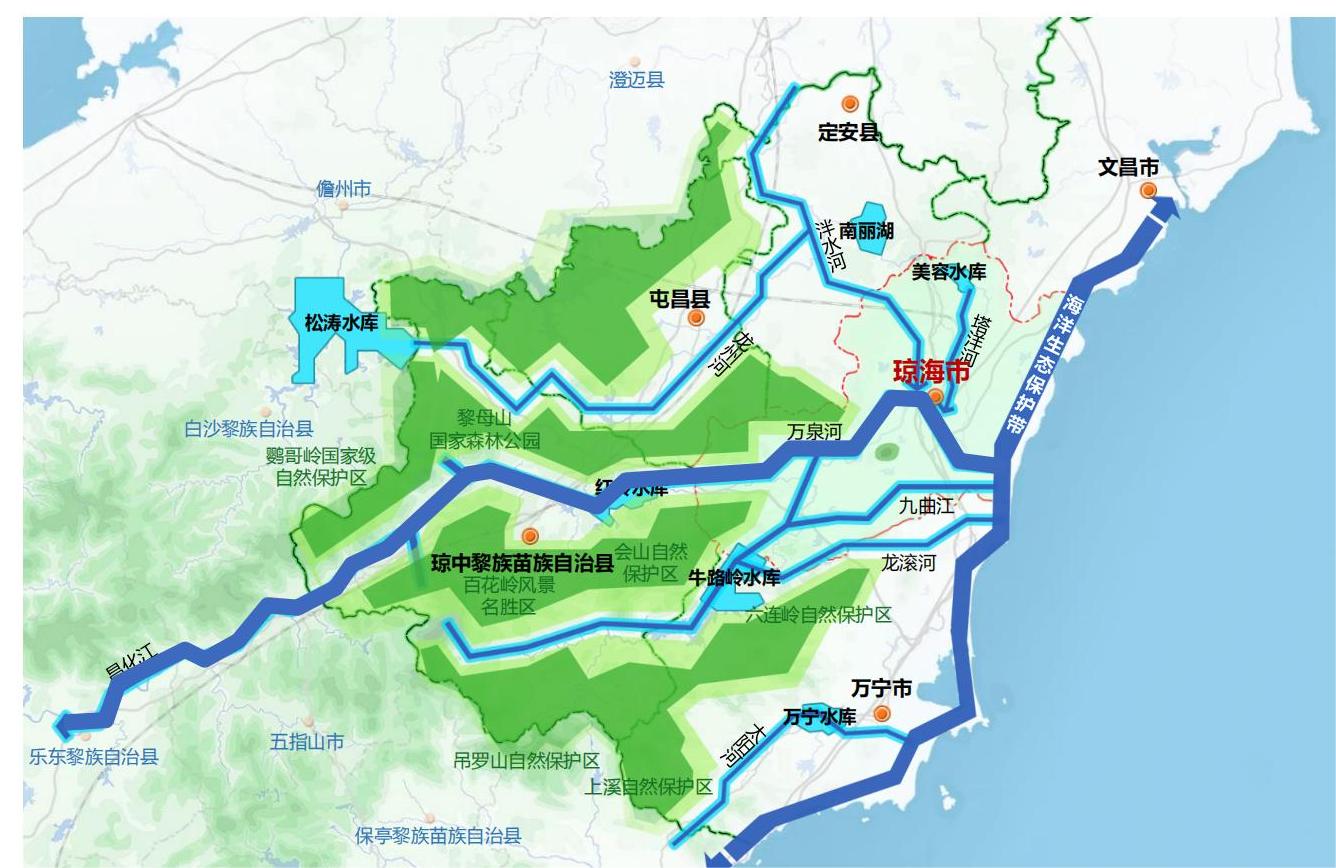 二、林地保护利用总体布局（一）分区方法以省级的林地功能分区为指导，参考《琼海市总体规划（空间类2015-2030）》功能分区，并结合必要的补充调查，分析区域间的差异性和区域内的一致性；根据区域生态重要性等级和生态脆弱性等级确定生态区位等级；根据森林资源规划设计调查成果和木材及非木材产品供需统计资料，分析林地生产力现状、林业产业规模、林产品需求的满足程度，以及区域优势和发展潜力；在以上分析的基础上，按照主导功能和利用方向，将林地划分为地域上连片、主导功能相对一致的若干个功能区，提出林地保护利用的方向和途径。分区结果围绕海南省林地保护利用总体区划“一区”“一带”“一圈”的总体部署，结合《琼海市总体规划（空间类2015-2030）》，根据林地控制线内的林地总体分布与现状情况，对琼海市林地保护利用功能区划为中部南部山生态保护核心区、沿海防护林及红树林带、环岛中间商品林圈三个区域，其林地保护利用总体区划见下表。表6 琼海市林地保护利用功能分区概况表林地功能区布局与利用方向中部南部山生态保护核心区面积10641.99公顷，主要位于海南省会山省级自然保护区核心区、万泉河河滨带及牛路岭水库这类重要生态区位周边，该片区主要通过实施强制性保护，限制人类活动等方式，减少对其生态系统的干扰；沿海防护林及红树林带面积4804.53公顷，位于琼海市博鳌镇、潭门镇及长坡镇东部沿海区域，包含沿海防护林基干林带区域，该片区可结合旅游开发，融合沿海防护、旅游观光及人文发展进行保护利用，在加强沿海防护功能的同时，改变以木麻黄为主的单一树种结构特征。环岛中间商品林圈面积47654.50公顷，主要分布于琼海市南部及北部，以连片商品林为主，该区域优势树种以橡胶、槟榔为主，可结合当地特点，在保障产量的同时，创效益、提质量。第五章  全面保护林地一、严格林地用途管制（一）严格限制林地转为建设用地各级林业行政主管部门对使用林地的建设项目，要提前介入，进一步强化项目使用林地预审和使用林地可行性报告审核。各类工程建设项目用地应以不占或者少占林地为原则，必须占用征收林地的，应当依法办理审核、审核手续。用地中涉及自然保护区、森林公园、珍稀野生动植物生长地或栖息地、重要水源涵养区、古树名木等，应提出必要的避让和保护措施，切实做到有效保护重要生态功能区、脆弱区的森林资源。（二）严格限制林地转为其他农用地禁止非法毁林开垦、毁林挖塘等违法行为，并要依法打击、严厉查处。严格控制种植结构调整改变林地的性质和用途，特别是在生态脆弱的岩溶地区，严格控制砍毁石山灌木林种植农作物，应以生态效益和经济效益双增的发展模式为当地百姓脱贫致富。本规划期内将在林地落界规划的基础上确定本市林地保护利用的范围，对未经主管部门审核同意，擅自改变林地用途，责令限期恢复原状，对触犯法律的，要追究其刑事责任。通过加大林地执法管理力度，控制林地转变为其他农用地，对已经开垦种植、破坏的林地要逐步还林。（三）严格限制公益林转为商品林未经批准的公益林，不得擅自变更，确需变更的，应当由林业行政主管部门按法定权限和程序报原批准机关批准，并报上一级林业行政主管部门备案。因占用征收林地减少的公益林面积，各级林业主管部门应按照“占一补一”的原则，调整公益林林地利用规划，并报原批准机关备案。严禁擅自改变重点公益林的性质、面积、范围或降低保护等级。禁止在国家级公益林地采石、采沙、取土，严格控制勘查、开采矿藏和工程建设占用征收重点公益林地。（四）加强临时使用林地监督管理临时使用林地不得修建永久性建筑物、构筑物和其他设施。不得以临时占地为名批准永久性使用林地，不得批准对林地表土层造成永久性破环的建设项目附属工程临时使用林地，不可恢复林业生产条件的采石（沙）场、取土场等应当办理永久性使用林地手续。临时使用林地的期限一般为二年，期满后还需要继续使用林地的，必须办理延续手续。临时使用林地期满后一年内，用地单位或者个人应当恢复植被和林业生产条件，并经有关主管部门组织验收后，交还给原土地所有权人或使用权人，保持林地用途不变，恢复森林植被。依法加强对辖区范围内临时使用林地的日常检查，督促建设单位按照批准的建设内容使用林地；建立临时使用林地恢复林业生产条件验收制度，临时使用林地的单位完成恢复林业生产条件后组织验收。（五）开展森林督察规范林地监管牢固树立守土有责、守土负责、守土尽责意识，组织开展森林督查工作，采用天上看、地上巡的方式，充分利用遥感影像判读林地变化图斑，形成森林资源遥感判读数据库，通过查阅档案资料、实地验证等方法，核实林地资源变化情况，发现违法破坏森林资源行为，逐一查处，综合运用通报、约谈、曝光等手段推动发现问题全面整改，构建违法破坏森林资源案件数据库，建立案件台账管理和查处销号制度，实行案件查处情况动态管理，防止林地资源不正当流失，切实加强林地保护管理。（六）推行林长制落实林地保护职责建立市、乡、村三级林长体系，创新森林资源保护“党政同责、分级负责、部门联动、群众参与”的机制，明确各级林长、林长联席会议及成员单位职责，形成组织完善、体系健全、责任明确、管理有序、考核科学、监管严密、运行高效的林长制组织体系，确保林有人看、责有人担，山有人管、事有人问。加快建立森林资源网格化管理体系，确保每块林地都有三级林长和护林员负责管理，实现森林资源长效化、常态化、网格化管理。林长制督导考核纳入林业综合督查检查考核范围，建立林长制考核评价制度，对各乡镇总林长实行年度量化考核，督查考核森林覆盖率、森林蓄积量等规划指标和年度计划任务完成情况，市级总林长负责组织对下一级林长的考核，考核结果作为地方有关党政领导干部综合考核评价和自然资源离任审计的重要依据。落实党政领导干部生态环境损害责任终身追究制，对造成森林资源严重破坏的，严格按照有关规定追究责任。（七）科学发展商品林商品林地经营以市场为导向，按照市场经济规律进行运作。要引导并提倡全社会办林业，鼓励高科技、高投入、高产出和规模经营、企业化管理。政府及其主管部门对商品林基地实行宏观调控，搞好基础设施建设，创造良好发展环境，培育市场体系，监督市场运作和维护公平竞争。坚持森林采伐限额制度，以森林资源为基础，以森林经营方案为依据，科学安排伐区，合理分配采伐指标。要指导林业经营者自主编制森林经营方案，推动森林经营走上积极保护、大力发展、科学经营、持续利用的路子。大力发展重点商品林建设，提高森林资源质量和木材、林副产品的供给能力，缓和木材需求矛盾，满足社会对森林产品的需求。通过商品林建设优化调整林业生产率布局和山区农村经济发展模式，消化富余劳动力，增加农民收入，从而减轻生态公益林保护和管理压力。二、实行分级管理（一）科学划定林地保护等级1.林地分级按照全面保护与突出重点保护相结合的原则，对林地进行系统评价，确定保护等级，对全市所有林地实施分级管理。为加强林地的保护管理，规划根据生态的脆弱性、生态区位的重要性、经济的重要性，对接国土空间规划、生态红线划定等数据，我市林地保护等级共划分为Ⅰ、Ⅱ、Ⅲ、Ⅳ级4个等级。根据林地保护等级，制定相应的保护措施，严禁擅自改变降低林地保护等级。2.各级林地保护规模表7 琼海市各等级林地范围与规模琼海市划分Ⅰ级林地面积515.81公顷，占0.82%；Ⅱ级林地面积4348.83公顷，占6.89%；Ⅲ级林地面积11839.26公顷，占18.76%；Ⅳ级林地面积46397.12公顷，占73.53%。林地面积按林地保护等级划分情况详见表7。到规划末期，保持Ⅰ级保护林地面积不减少；适度增加Ⅱ级保护林地；合理利用Ⅲ、Ⅳ级保护林地。（二）实施林地分级保护管理1.Ⅰ级保护林地（1）区域范围Ⅰ级保护林地是重要生态功能区予以特殊保护和禁止人为活动的区域，以维护原有生态系统，保障生物多样性为主要目的。包括海南省会山省级自然保护区核心区和十四个饮用水水源一级保护区的林地范畴。（2）管控措施实行全面封禁保护，禁止人为活动，禁止改变林地用途。实行最严格保护，尽量使其保持自然状态，遵循自然演替规律，实行全面封禁保护，禁止一切生产经营活动，划定管护责区，配备专职护林员，长期巡防管护。2.Ⅱ级保护林地（1）区域范围Ⅱ级保护林地是重要生态调节功能区内予以严格保护和限制经营利用的区域，可通过适当人为干预，改善生态系统，促进生物多样性。包括海南省会山省级自然保护区一般控制区、国家级公益林。（2）管控措施实施局部封禁管护，对于立地条件差的疏林地、灌木林地实施局部封禁管护，鼓励和引导抚育性管理，改善林分质量和森林健康状况，确保生态功能不降低，对于立地条件好的疏林地、灌木林地等可以补植生态功能较强的乡土阔叶树种；对岩溶石山进行封山育林，加大管护力度，逐步提高林分质量和森林健康状况。加强执法队伍建设，落实责任到部门和个人，加大对破坏林地的打击力度，禁止商业性采伐。国务院批准、同意的建设项目，国务院有关部门和省级人民政府及其有关部门批准的基础设施、公共事业、民生建设项目，可以使用Ⅱ级及其以下保护林地外，不得以其他任何方式改变林地用途，严格限制建设工程占用天然林和单位面积蓄积高的林地。3.Ⅲ级保护林地（1）区域范围Ⅲ级保护区域是维护区域生态平衡和保障主要林产品生产基地建设的区域。包括Ⅰ级、Ⅱ级保护林地范围外的公益林地、天然林地、重点商品林地及万泉河、九曲江、中平仔水库、南塘水库、塔洋河等生态红线范围内的林地。多分布在会山镇，龙江镇、万泉镇等。（2）管控措施严格控制征占用森林。优先考虑符合相关规划的生态建设项目、公共基础设施，生态旅游、低耗能和高新技术产业，限制勘察采矿、风电、光伏等项目和其他经营性项目使用林地。对于Ⅲ级保护林地中的公益林地，合理利用林地资源，开发林下种养业，利用森林景观发展森林旅游业等，对于省级公益林中受灾害严重的、林分质量差的成过熟林，在确保生态系统健康和活力不受威胁或损害下，办理合法手续后允许更新采伐；适当增加重点商品林地面积。4.Ⅳ级保护林地（1）区域范围Ⅳ级保护林地是保障主要林产品供给、需予以保护并引导合理、适度利用的区域。包括未纳入上述Ⅰ、Ⅱ、Ⅲ级保护区域以外的各类林地。（2）管控措施控制Ⅳ级保护林地非法转用和逆转，限制勘察采矿、风电、光伏等限制类项目占用林地。合理安排各类生产活动，要因地制宜，在立地条件好的地区推行集约经营、农林复合经营，加大林下经济产业发展。在法律允许的范围内合理安排各类生产活动，最大限度地挖掘林地生产力。三、控制林地总量（一）严格执行林地总量控制制度琼海市人民政府高度重视生态建设和保护工作，正确处理保护生态和发展经济的关系。违法将林地转为建设用地的坚决制止，坚决遏制毁林开垦、乱采滥挖等违法违规行为，实行森林资源保护发展目标责任制，将林地保有量作为一项约束性指标进行考核，确保每年林地转为非林地面积逐年降低。（二）积极补充林地为确保林地保有量不减少，需加大补育林地力度，落实补充林地数量和分布，对于第三次国土调查成果为非林地，但依据森林资源管理“一张图”等成果属于国家级和省级公益林地、天然林地、退耕还林工程的林地，经调查核实后优先纳入补充林地规划；对于第三次国土调查成果为其他土地等，经与空间规划衔接后作为补充林地；按林地保有量目标和生态建设需求，市人民政府规划用于造林绿化的其他土地，作为补充林地来源。（三）提升补充林地质量按照应绿尽绿的原则，加大补充林地造林力度，坚持因地制宜、适地适树，合理配置造林树种，优化林业种植结构，严格执行造林质量标准，切实加强新造林抚育管理，加快推进恢复森林植被，切实提升补充林地生产力。另外，政府可通过林地赎买、流转补偿等方式，根据《海南经济特区集体林地和林木流转规定》的要求，在征得权属单位意见后，将部分林地保护等级较高但林相较差的林地流转给政府进行更新改造，因地制宜培育珍贵乡土用材树种，改善林地质量，提升林地质量。四、加强森林保护（一）加强公益林保护加强公益林管护，完善公益林补偿机制。进一步落实公益林管护措施，加强对公益林的监管；对纳入公益林管理的森林和林地，以多种方式对经营者给予合理补偿，逐步提高补偿标准；加强资金管理和监督稽查，确保公益林森林生态效益补偿资金落实到位，用好管好公益林森林生态效益补偿资金和建设资金；通过开展公益林的优材更替、中幼林抚育、退化防护林建设、森林碳汇建设等工程，逐步提高公益林质量，增强森林防护和碳汇功能；建立和完善公益林信息管理系统和生态效益监测体系，探索公益林森林保险机制改革，提高公益林管理水平。（二）落实天然林保护修复坚持因地制宜，以自然修复为主，充分借助大自然的力量，恢复林草植被；人工促进自然修复为辅，采取森林抚育、封山育林、后备资源培育等措施，人工促进自然恢复。对集中连片的天然林保护重点区域采取封禁管护措施，对于管护困难的封禁区可在山口、沟口等人员活动频繁处设置哨卡，加强封禁区管护；对于稀疏退化的天然林，采取人工促进、天然更新等措施，加快森林正向演替，逐步恢复天然次生林、退化次生林等生态系统功能，最终达到自我持续状态；通过开展幼龄林抚育管护和森林改造培育，结合林区民生改善、管护用房改造完善，对天然林资源实施重点保护和恢复，优化森林结构和树种组成；加强生态廊道建设；鼓励在废弃矿山、荒山荒地上逐步恢复天然植被。（三）强化自然保护地管理逐步建立以自然保护区为基础、各类自然公园为补充的自然保护地体系；开展自然保护地整合优化工作，科学划定核心保护区和一般控制区。不断完善自然保护地体制机制建设，加强自然保护地监督管理，构建自然保护地“天空地一体化”监测监管网络体系。严格实行分区管控规则，生态保护红线内的，自然保护地核心保护区原则上禁止人为活动；自然保护地一般控制区内限制人为活动；不得从事不符合主体功能区定位的各类开发活动，严格控制人为因素破坏自然生态和文化自然遗产原真性、完整性；禁止违反规定在自然保护地进行砍伐、放牧、猎捕、捕捞、采药、开垦、烧荒、开矿、采石、挖沙等活动；加强涉及自然保护地的建设项目准入审查，严格控制建设项目使用自然保护地林地，确因重大工程建设需要使用的，应当依法依规开展工程建设生态风险评估，并就可能造成的生态环境影响提出保护和恢复治理方案，经审批后方能办理使用林地手续。（四）加强资源调查监测建成完善、技术先进的森林资源综合监测体系和动态监测体系，确保年年及时更新数据。按照“技术上科学、实践上可行”的原则，完善监测组织机构与管理，加快技术改造、监测技术与设备的升级换代，推广监测新技术应用，构建反应及时、准确高效的综合监测体系，满足森林多种功能效益综合监测需要。全面进行林业重点工程成效监测，巩固林业调查基础设施设备建设，提升森林资源管理和调查监测能力；积极开展遥感监测等，推广应用无人机等新监测技术与方法，提高监测质量和水平，同时积极开展技术培训。建立本市森林资源规划设计调查专业队伍，确保全面、及时、有效地对全市森林资源进行监测管理。第六章  合理利用林地为争取尽快形成完善的林业生态体系、发达的林业产业体系、繁荣的林业生态文化体系，必须按照新时期林业的性质和定位发生的变化，结合全市林业建设发展实际，根据国民经济与社会发展的近期和中远期规划以及土地保护利用规划、森林分类区划界定规划等相关规划要求，坚持优化结构、调整布局，保障重点、科学经营、持续利用的方针，突出可持续发展这个主线，按照科学用地、因地制宜、适地适策、地尽其力的原则，大力推行节约集约利用林地，充分发挥林地的功能与效益，使全市林地利用的结构更加符合国民经济和社会发展的要求，更加符合林业自身功能的特点和规律，以实现新世纪林业的跨越式发展。一、保障重大项目使用林地认真贯彻落实市委市政府的决策部署，以市发改委列出的重点项目清单为依据，统筹推动新型基础设施与传统基础设施建设，优先保障对全局具有重要影响的交通、水利、能源、信息、环保等重大基础设施建设使用林地需求。保障交通建设使用林地以习近平新时代中国特色社会主义思想为指导，全面贯彻党的十九大和十九届二中、三中、四中、五中全会精神，深入贯彻习近平总书记对海南发展的重要指示批示精神，落实《海南自由贸易港建设总体方案》和市委市政府决策部署，坚持稳中求进工作总基调，坚持新发展理念，坚持高质量发展策略，坚持以人民为中心的发展思想，紧紧围绕服务国家、海南以及琼海发展大局，以深化供给侧结构性改革为主线，以改革创新为动力，加快建成“连接南北、贯通东西、航空航运、高速高铁、全域循环”的现代综合交通运输体系，更好支撑服务高质量高标准建设海南自贸港东部区域中心城市和全市经济社会高质量发展。到2035年，构建形成安全、便捷、高效、绿色、经济的现代综合交通运输体系，对外交通联系更加方便快捷，对内交通畅通融合乐享，交通运输和旅游、生态深度融合发展，基本实现交通运输治理体系和治理能力现代化，计划交通运输重点工程建设项目详见表8。表8 琼海市交通运输重点工程建设项目表保障水利建设使用林地认真落实习近平总书记关于海南工作的系列重要讲话和重要指示批示精神，紧紧围绕“三区一中心”战略定位，把制度集成创新摆在突出位置，高质量高标准建设自由贸易港。为实现“产业强、城乡美、百姓富、社会和”的海南东部中心城市战略目标提供坚定的水安全保障，在规划期内顺利推进各项水利工程项目建设，切实做好用地保障。各项目名称及所在地区详见表9。表9 琼海市水利重点工程建设项目表保障旅游发展建设使用林地加快推进博鳌乐城国际医疗旅游先行区提升工程项目、琼海官塘温泉养生基地提升工程项目、博鳌亚洲论坛体育分论坛会展工程项目等重点生态旅游配套项目建设，打造康养旅游基地、山地户外运动基地，协同建设综合产业带，发展高水平休闲旅游产业，共同打造旅游休闲首选地，各项目名称及所在地区详见表10。表10 琼海市旅游发展重点工程建设项目表二、引导节约使用林地（一）限制工矿开发占用林地限制工业项目和矿产资源开发项目使用公益林地、天然林地和重点商品林地，为防止采矿对林地的破坏，应大力推行矿产资源有偿使用制度，限制采矿企业规模和数量，禁止随意破坏林地和非法占用林地，整顿和规范矿山生产秩序，加强采矿生产安全检查和尾矿监督，矿山用地实行生态优先、缴费使用、保障恢复、占补平衡政策，禁止私挖滥采，无序开发，建立矿山开发配套实施生态工程制度，并对其生态状况进行严格监控，防止地质灾害破坏林地，防止废水废渣污染林地。建立矿山开发配套实施生态工程制度，保障恢复林地，实现林地占补平衡。（二）规范商业性经营使用林地规范旅游经营设施等用地，适度保障符合自然保护区、森林公园、省级旅游度假区规划的生态旅游用地。严格控制其他旅游开发项目使用公益林地和重点商品林地。规划建设生态旅游用地以少占林地保护生态为原则，科学规划管理用房和旅游设施建设。工业园区扩建项目以征占低保护等级、低质量等级林地资源为宜，减少优质林地改变用途。三、优化林地利用体系（一）林地质量等级结构根据林地的土壤厚度、土壤类型、坡度、坡向、坡位和交通区位6个质量因子，采用层次分析法，按林地质量等级划分标准，对全市林地进行质量分等评定，全市林地质量等级划分为Ⅰ级、Ⅱ级、Ⅲ级、Ⅳ级、Ⅴ级5个等级，其中：Ⅰ级林地面积7797.67公顷，占12.35%；Ⅱ级林地面积2894.77公顷，占4.59%；Ⅲ级林地面积24005.03公顷，占38.04％；Ⅳ级林地面积28400.94公顷，占45.01％；Ⅴ级林地面积2.61公顷，占0.01%。（二）林地质量分等级利用和管护基于林地质量等级，确定相适宜的森林经营目标和经营利用程度，做到适地适树，选好经营方式，充分发挥林地潜力，并实行与林地质量等级对应的森林经营模式和利用方式。1.Ⅰ级林地该级林地立地条件好。对于商品林地应采用集约利用模式，重点发展优良、高价值树种培育基地，形成速生、丰产、优质、高效的森林；经营林地时，提倡树种轮换、混交，采取施肥措施提高林地肥力，防止地力衰退。对公益林，采取补植珍贵树种的方法，营造有利于生物多样性保护的异龄、复层、混交森林群落；在不破坏生态功能的前提下，可以依法合理利用林地资源，开展适度的森林经营活动和非木质森林资源培育与利用，提高林地生产力。2.Ⅱ级林地该级林地立地条件较好。根据林地的功能定位及林业发展趋势，对属于商品林地的，按适地适树的原则，在不破坏生态功能的前提下，优先考虑发展橡胶、槟榔和椰子为主，建立高效商品林基地。提倡规模化、集约化和企业化经营方式，采取树种轮换、测土配方施肥等经营措施，维持、提高林地生产率。对属于公益林地，根据公益林管理办法，采取补植珍贵乡土树种等措施，提高林地生产率。同时，限制该级林地转为建设用地和农用地等，严禁擅自改变林地用途。3.Ⅲ级林地该级林地立地条件一般。在管理上限制林地转为建设用地，控制林地转为农用地，禁止可能威胁生态系统、生态功能正常发挥和生物多样性保护的各类林地利用方式和资源开发活动。加大低产、低效林改造力度，大力提高种植技术和培育技术，适度发展特色经济林。在公益林区或生态功能比较重要的区域，考虑重点发展培育混交林，异层复龄林，丰富生物多样性，增强生态系统稳定性，维护生态平衡。4.Ⅳ级林地该级林地立地条件较差。在公益林经营上加大植被的恢复力度，充分考虑森林的天然更新能力，坚持封山育林和人工造林相结合，促进天然林的自我修复更新；在商品林经营上应优先考虑发展木麻黄和其他乡土树种，既能保持水土、涵养水源又可以充分利用林地，提高林地利用效率；同时，限制林地转为建设用地和其他农用地。5.Ⅴ级林地该级保护林地质量很差，主要为岩石裸露地或难利用地居多，突出特点是生态环境恶劣，属于生态区位极其重要和生态状况极端脆弱的区域。因此，要加强公益林保护建设。要实施封禁管护，禁止商业性采伐，并鼓励和引导抚育性管理，对于生态区位极其重要和生态状况极端脆弱的区域进行封山育林，落实责任到部门和个人，加大破坏林地的打击力度。四、完善森林生态安全体系（一）构建森林生态屏障实施一批林业重点生态工程，加强生态建设和系统修复，形成强大的生态庇护能力，减少和预防各种自然灾害对人类生存和经济社会的影响，为琼海市乃至海南省提供生态安全保障。健全生态公益林管理机构，提高生态公益林补偿标准，开展全市生态脆弱区生态系统修复，提升东北区域林地的生态庇护、水源保护和多样性维护的能力，构建西部山地稳定的生态屏障区，逐步减少重点景区、水库周边、旅游主干道两侧第一重山可视范围内的经济林，将其改造为生态公益林。强化流域集水区的防护林建设，提升集水区林地水量调节和水质净化功能，遏制泥沙入河，构建高效的生态防护网。（二）保护生物多样性琼海市西部、西北部为山区、半山区，也是野生动植物的主要分布区域，野生动物有猕猴、野猪、穿山甲、水鹿和果子狸等。构建以生态公益林和天然林为基础，自然保护区、森林公园为重点的生态保护网络体系，保护生物多样性，确保林地稳定和谐。应当制定野生动物及其栖息地相关保护规划和措施，并将野生动物保护经费纳入预算。加强野生动物保护的宣传教育和科学知识普及工作，鼓励和支持基层群众性自治组织、社会组织、企业事业单位、志愿者开展野生动物保护法律法规和保护知识的宣传活动。（三）保障生态公益林发展空间对现有公益林地进行适当合法调整，形成集中连片的公益林保育区，最大限度地发挥森林生态效益；适度增加公益林地面积，依法将生态重要地区和生态脆弱地区的林地，区划为生态公益林地；合理利用林地资源，在不破坏生态功能的前提下，开发林下种植业，利用森林景观发展旅游业。第七章  重点工程规划一、森林质量精准提升工程（一）人工造林1.建设范围根据《琼海市森林经营规划（2018-2050年）》，未来人工造林主要在宜林地中进行，由琼海市第三次国土调查数据和2020年森林资源管理“一张图”对接融合后的数据可知，森林资源管理“一张图”中的宜林地在国土三调中的其他土地中，主要以裸土地为主。因此，在裸土地里可进行造林，造林方式采取人工造林。2.目的及意义为持续扩大森林面积，提高森林覆盖率，有必要继续开展人工造林工程。人工造林是林业生态建设的重要工程，更是森林资源提质、提量的前提基础和有效保障。在调整森林结构、加强森林质量、改善森林资源长效机制、优化森林生态功能、美化森林景观效益和保持自然生态平衡等方面具有重要作用。3.主要技术说明（1）防护林：人工营造生态防护林，目的是在确保生态效益的前提下，兼顾经济、社会及景观效益。对于沿海防护林而言，应选用椰子等棕榈科植物、木麻黄、大叶榄仁、重阳木、琼崖海棠、海南蒲桃、榕树、凤凰木、黄槿等乔木树种，适当配置露兜、草海桐、剑麻、三角梅、黄金榕等灌木树种，营造出多树种混交的沿海景观型防护林，最大限度地发挥其景观效益，为滨海旅游创造条件。（2）对于其他区域的生态防护林，可选择橡胶、波罗蜜、油茶、相思类等树种，适当选择珍贵乡土阔叶树种进行混交种植，兼顾经济效益。（3）经济林：根据区位优势，营造波罗蜜、柑橘橙等热带经果林，橡胶等林化工业林，以及油茶等食用原料林，大力发展特色经济林，为人类社会提供充足的特色林产品。（4）用材林：在保障相思类、木麻黄等用材树种面积的基础上，引导种植降香黄檀、白木香、母生、格木等珍贵用材树种，尽可能采用混交林种植模式。（二）更新造林1.建设范围依据《中华人民共和国森林法》《中华人民共和国森林法实施条例》以及《森林采伐更新管理办法》相关要求，对规划区域内的其他园地及其他林地进行更新造林，造林方式为人工造林。2.目的及意义目前在规划区域内存在较多的槟榔，对槟榔进行更新造林，可增加森林面积，确保森林面积和森林蓄积提高，防止森林生态系统的平衡被打破，保障森林资源的相对稳定和持续利用。3.主要技术说明（1）严格执行限额采伐，做到合理采伐，及时更新。（2）生态公益林更新造林需编制专项采伐作业设计和更新造林作业设计，由相应林业主管部门进行审批。一般商品林更新造林可采取编制简易采伐设计和造林作业设计的方式进行，以确保森林经营活动的连续性。（3）在更新树种选择方面，在确保生态优先的基础上，应积极进行引导科学种植，可采用政府适当补贴的方式，选种乡土珍贵树种，且尽可能遵循林农自愿经营的原则。（4）必须在伐后次年内完成更新，应做到越早更新越好，并确保当年造林成活率达85%以上。（三）森林抚育1.建设范围森林抚育的范围包括全市范围内的用材林、经济林、防护林和特用林，以及纳入国家木材战略储备林规划的橡胶幼、中龄林。加强中幼林抚育经营管理，对中幼龄林采取科学合理的间伐、割灌除草、施肥、补植等森林抚育措施，促进林木生长，缩短新造林成林年限。2.目的及意义改善森林结构和树种组成，促进林木生长发育，提高林地生产力和林木生长量，丰富生物多样性，维护森林健康，提升森林多功能效益，培育健康、稳定、优质的森林生态系统。3.主要技术说明（1）从幼林郁闭度到林分成熟前，根据培育目标所采取的各种营造林措施，包括：抚育采伐、补植、修枝、浇水、施肥、人工促进天然更新以及视情况进行的砍藤割灌、除草等辅助作业活动。（2）幼龄林阶段的天然林或混交林，主要进行透光伐抚育作业，而对于幼龄林阶段的人工同龄纯林，可视培育目标进行疏伐抚育作业，必要时可进行除草、培土和补植。（3）对于幼、中龄林的橡胶林以及其他特色经济林树种，主要采取除草、割灌、施肥和补植等抚育措施。（四）退化林修复1.建设范围全市范围内特色经济体，主要包括因遭受黄化病影响的槟榔林和少部分经营不当的经济林；树种配置不佳、林分老化、生态防护功能低下的人工生态林；经营、管护不当的橡胶林等；此类林分将提前或加速进入生理衰退阶段，出现林木枯死濒死、生长不良等现象，生态功能逐渐减退，森科经济效益显著下降，难以充分发挥森林生态、经济价值。2.目的及意义对退化林分采取人工干预措施，改善林分结构和生境，提高林分质量，恢复和提升森林生态功能，森林生态、经济效益得以充分发挥，保障林产品供给。3.主要技术说明（1）更替修复：主要针对因遭受黄化病影响经营不当的经济林；防护功能和林分质量低下及林相差且不属于特殊保护和生态脆弱区域的人工生态林；采取块状皆伐更新、带状采伐更新、林（冠）下造林更新、全面补植更新等方式进行修复。（2）择伐修复：主要针对基干林带、江河和水库两岸等重点生态区域以及生态脆弱区域或坡度＞25°的生态公益林中达到成、过熟年龄的人工防护林和特用林，主要采用隔株择伐、群块状择伐方式，并根据林分实际情况进行补植补造。对林分中枯死、濒死和受林业有害生物危害的林木以及达到成、过熟年龄的林木，实行择伐作业。择伐强度应根据实际情况进行确定，原则上一次择伐作业强度不能超过30%，且作业技术应符合国家、省相关规定要求。择伐后根据林分实际情况，适当进行补植补造，尽可能选择乡土适生树种，以营造混交林为目的，提高林分质量，改善生态功能。（五）油茶林建设国家林草局、国家发改委、财政部联合印发《加快油茶产业发展三年行动方案（2023年—2025年）》，我省被列为全国油茶重点拓展区。根据《海南省油茶产业高质量发展中长期规划（2021-2035年）》，到2025年全省建设油茶种植基地25万亩，其中，新造油茶林12.71万亩，培育幼林6.73万亩，改造低产林5.56万亩，到2035年全面建设油茶基地50万亩。将全省油茶种植区域划分为核心发展区、积极发展区和一般发展区，琼海市属于核心发展区。建设范围根据《海南省油茶产业高质量发展中长期规划（2021-2035年）》，琼海市的12个镇都为油茶种植最适发展地，选择适宜油茶生长的土地进行油茶新造林，根据目前油茶种植分布生长情况进行相应的幼林培育和低产林改造。2.目的及意义扩大油茶种植基地，提升油茶林的质量，加快油茶良种培育推广，强化良种示范带动效益以及拉长产业链全面促进产业发展，产生更多的经济及社会效益。主要技术说明新造油茶林：利用农林产业结构调整政策，结合橡胶、槟榔、桉树、相思等树种采伐更新，采用良种良法造林；探索试验橡胶等树种宽行间种油茶，营建行带状混交林；探索油茶复合经营模式，间种经济作物，提高林地利用率。培育幼林：对品种良好、缺乏管护的油茶幼林加大培育力度，采取除草、补植、施肥、培兜、修剪、摘花等抚育管护措施，恢复长势，培育健壮植株，结合标准化基地建设关键技术应用，促进林分发展成为高产林，对品种单一或品种杂乱的幼林可实施条带状、宽窄行补种、换种或嫁接优异品种。改造低产林：分析低产林形成原因，因地制宜采取不同方式，分类推进油茶低产林改造。采取带状、块状更新方式，对品种不良、林分衰败的低产林实施更新改造；采取嫁接换冠、劣株换种等方式，对树体长势良好、因品种单一或品种不良、品种混杂、花期不遇而形成的低产林实施品种改造；采取林地清理、密度调整、土壤改良、树体改良等方式，对品种良好、林分衰退、林地荒芜的林分实施抚育改造。4.建设规模根据琼海市油茶林实际情况，在规划期内（2021-2035年），规划实施油茶种植基地建设5.89万亩，其中，新造油茶林3.40万亩，培育幼林1.32万亩，改造低产林1.17万亩。二、自然保护地体系建设工程根据《中共中央办公厅 国务院办公厅印发的<关于建立以国家公园为主体的自然保护地体系的指导意见>》相关要求，对琼海市内自然保护地进行统筹规划建设，确保琼海市内重要自然生态系统、自然遗迹、自然景观和生物多样性得到系统性保护，提升生态产品供给能力，维护海南地区生态安全，为建设美丽海岛、实现高水平自由贸易港发展提供生态支撑。根据《海南省林业局 海南省自然资源和规划厅 海南省生态环境厅 关于核准报送自然保护地整合优化方案的函》的要求，琼海市经保护地整合优化后共保留6个自然保护地，总面积为8725.15公顷。（一）海南会山省级自然保护区海南会山省级自然保护区地理坐标是东经110°04′57.24″-110°12′9.96″，北纬18°59′31.85″-19°5′9.94″，经整合优化后保护区总面积为5435.77hm²。保护对象为以热带雨林为主的森林生态系统。1.保护管理工程对保护区的国家重点保护野生动物和植物采取绝对保护措施，保护区内禁止任何形式的狩猎和砍伐活动，并加强法制宣传教育，达到妥善保护野生动物的目的。规划建设护林防火监测系统站点，加大森林防火宣传力度，增设防火宣传牌。在保护区边缘人工林比较集中的区域，设置生物防火隔离林带。查明保护区及周边可能引发的主要病虫害，做好防范预案，坚持“预防为主、综合防治”和以生物、物理防治为主、化学防治为辅的原则。2.科研监测工程在保护区管理站新建资源环境监测中心并配备相应的科研监测设备。根据动植物资源分布情况，设置森林生态系统监测样带，每条样带上选择具有区域代表性的地块设置标准样地，对样地进行定期的连续监测；对保护区内主要陆生野生动物进行监测,为保护管理提供科学依据；通过收集、处理有关生物类群的空间分布数据，借助GPS、计算机技术，建立生物类群的地理信息系统。3.宣传教育工程完善宣传教育基础设施，制作视听材料，组织拍摄、印刷、出版保护区专题画册和光盘，并建设自然保护区网站、开通及维护微信公众号等，通过网站、媒体、社区教育进行宣传，同时开展职工业务培训，对周边政府干部、周边村民进行政策法规、环境保护、科技知识的培训，加大对周边社区群众的法制教育。4.基础建设工程将原来保护区管理站新建资源环境监测。并对现有的管护站点进行定期维修、完善，以便正常开展管护工作，在附近的自然村修建保护区界碑、界桩和界址浮标。每个管护点各配备卫星电视接收设备、电视机。保护区管理站配备公务车，各管护站点共配备巡护用摩托车。5.可持续发展工程建设苗圃基地，苗圃设在加略管护点附近的实验区内。育苗以满足保护区、社区造林绿化为主，兼顾珍稀濒危植物育苗技术研究。开展生态旅游项目，主要建设项目有登山步道、停车场、游船码头和游艇。（二）博鳌省级森林公园博鳌省级森林公园前身为海南省上埇林场，位于海南省琼海市市郊，地理坐标为北纬18°58′-19°28′，东经110°07′-110°40′，批复面积139.33公顷，整合优化后面积139.30公顷。博鳌森林公园的发展建设应当紧紧抓住自由贸易港发展机遇，打造宜居宜游、生态环境一流的国家级休闲外交基地。1.基础设施建设工程各个功能区的生活污水排入封闭的地下管道，直达污水处理站处理，达到国家二级标准后排入作为林地灌溉用水。博鳌森林公园内雨水充沛，为了确保景点、公路、游道接待设施等不受雨水径流的冲刷、侵蚀，在景点、景区外围、游步道的上坡侧、公路的两侧开放明渠和沉沙池，有计划地将雨水排入就近的溪沟中，在旅游区的各来水方向设明渠暗沟相结合的排水系统，以便迅速地排除地表水。2.保护管理建设工程各路口、游客集中地点和休息处沿游道设垃圾箱，修建垃圾站，在功能区及游道旁设立公厕。对公园内的动植物实行全面保护，严禁乱砍乱猎，对野生动物的繁殖地、栖息地带实行专门保护，在保护区埋设界桩，设警示牌。设立各景点与公园总体的紧急救护机构，在地势危险地段设立警示牌，提醒游客注意防火防灾。3.绿化管理建设工程选用棕榈科植物、榕树、南药植物和热带花卉，联络各景区、景点的公路及主干道的两侧应配置规则或不规则的林带，配置高低错落的树丛，道路两侧有景可赏的地方，留出诱导视线的风景窗，对不佳近景，设复合林带加以遮挡。在进行点的绿化时，要以现状为基础，决定绿化方式，在配植植物时要突出热带植物主题和个性，表现出景景各异，季季不同的景象。（三）白石岭省级森林公园白石岭森林公园位于琼海市中部，万泉河南侧，于1982年经原琼海县人民政府批准成立，批复面积1066.67公顷，经整合优化后面积为690.36公顷，范围涉及嘉积镇、龙江镇、中原镇、阳江镇。白石岭森林公园作为海南白石岭绿世界旅游区的重要组成部分，在推进旅游开发建设的同时应当加强森林生态修复工作，保障森林公园生态效能。加快森林公园内林分改造森林公园内目前存在大面积以槟榔为主的经济林，应当加快林分改造，提升森林公园生态和景观效应。采用政府租赁的方式对森林公园内的个人或集体经济林进行承租，通过林分改造，将森林公园打造成热带雨林地带性森林景观。加快推进旅游基础设施建设当前白石岭旅游开发程度还处于初级阶段，旅游设施较为简单，不能满足广大游客的旅游需求，要加大森林公园旅游基础设施建设，引导发展森林康养产业，紧紧抓住自由贸易港发展机遇，打造宜居宜游、生态环境一流的国家级休闲外交基地。（四）麒麟菜省级自然保护区海南麒麟菜省级自然保护区位于文昌市和琼海市，保护区面积90平方公里，其中文昌境内面积65平方公里，琼海境内面积25平方公里。保护区主要保护对象是麒麟菜及其自然生境，包括珊瑚礁生态系统、海草床生态系统。1.管护体系建设工程保护区边界折角设界标，在界标上注有保护区边界等标记。在保护区的沿岸、主要路口，设指示标牌和宣传牌。保护巡护设备及船只、车辆购置。购置快艇和船舶，在保护区选择船只过往较多的区域单独安装系锚浮球。2.开展湿地生态系统修复工程建立麒麟菜修复示范区，提高麒麟菜的资源量，为海洋生物提供生活场所。针对保护区内海草种类变少和密度下降明显的情况，根据海草历史与现状分布资料诊断退化程度和影响因素，选定修复区域，并设计修复试验区、对照区和拓展区。3.科研设施和监测工程新建科研监测中心，建立生物多样性保护信息系统和生物地理信息系统。保护区应每年定期开展监测工作，每5年开展1次全面调查，根据保护区面积大小，布设数量不等的监测站位。4.生态旅游建设工程生态旅游主要基于自然保护区的实验区，在严格遵守自然保护区生态保护要求基础上，科学合理地开发部分海洋生态观光项目，结合保护区周边陆域现有旅游度假区服务设施，推出海洋生态观光游、休闲垂钓游、海洋科普游三大旅游产品，打造集海洋资源与文化观光、渔家乐民俗文化体验、休闲垂钓体验等功能于一体的休闲度假目的地。（四）风景名胜区琼海市内有风景名胜区两处，分别是万泉河口海滨风景旅游区以及万泉河风景名胜区，经营单位应当按照《风景名胜区条例》加强风景名胜区的建设管理工作。通过提升基础设施、增设休闲设施、加强环境保护、丰富旅游项目、加强文化推广等方式稳步推进风景名胜区的建设管理工作。三、重要生态系统保护修复工程（一）沙美内海红树林保护修复项目生态修复总面积为3.6km²，其中海域面积3.1km²，保护修复海岸线长度14100m，通过退塘还湿还林、开挖潮沟，修复红树林188.80公顷。清理外来入侵物种19.51公顷。计划总投资   23217.10万元，其中，中央资金8862.55万元，地方资金14354.55万元。（二）玉带滩海岸带修复项目生态修复总面积2.1km²，保护修复海岸线长度5200m。通过退塘还林，补充种植海防林20.80公顷。计划总投资3472.85万元，其中，中央资金2328.25万元，地方资金1144.60万元。（三）琼海市博鳌沙美内海生态修复项目对约0.08公顷沙美内海部分养殖塘围堰拆除、沙美内海疏浚22.33万方。内海疏浚通道长4.54km，疏浚宽度15m，底高程-3m；51604株红树林种植和管护；18.60公顷的清理垃圾、水葫芦和水空心菜等。资金下达1578.05万元，概算批复总投资1514.45万元。四、林火阻隔系统建设工程党的十八大以来，以习近平同志为核心的党中央高度重视森林防灭火工作，将其作为防灾减灾的重要任务，并作出了一系列重要决策部署。2022年10月，中共中央办公厅 国务院办公厅印发了《关于全面加强新形势下森林草原防灭火工作的意见》，要求各地党委政府要加强森林防灭火基础设施建设，力争到2025年全国重点林区林火阻隔密度达到4.7米/公顷，在森林城市和军事、能源等重要目标周边构建自然阻隔、工程阻隔、生物阻隔相结合的保护防线。2022年3月，省委书记、省总林长沈晓明在2022年总林长会议上专门强调要把森林防灭火工作纳入《2022年海南省林长制工作要点》。2022年4月，省政府召开专题会议研究部署森林防火工作，会议要求加强林火阻隔系统建设，坚持“突出重点、分步推进”的原则，逐步形成工程隔离、自然隔离和生物隔离互为补充的林火阻隔系统，由省林业局牵头，按照林火阻隔系统建设标准，对现有林分进行逐步调整，培育有利于防火、健康稳定的森林生态系统。（一）工程现状根据《海南省森林防火规划（2016-2025年）》里森林火灾风险等级区划情况分析，琼海市属于Ⅱ级火险区市县。森林可燃物是森林燃烧的物质基础，也是发生森林火灾的首要条件。根据海南省第一次全国森林火灾风险普查样地调查成果测算，琼海市的单位面积细小可燃物载量值较低。琼海市现有林火阻隔带长度合计427千米，其中自然阻隔带128千米，工程阻隔带299千米，未有组合阻隔带；平均阻隔密度为3.66米/公顷，属全省中等水平（3.0-4.7米/公顷）。但与《海南省森林防火规划（2016-2025年）》规划的到2025年阻隔网密度达到4.0米/公顷的目标仍有一定差距，与《全国森林防火规划（2016-2025年）》确定的2025年全国林火阻隔网平均密度达到4.7米/公顷的目标仍有较大的差距。（二）建设布局与规划方向根据《海南省林火阻隔系统建设规划（2023-2035年）》构建“一园、一环、多点、两区”的林火阻隔系统建设布局，琼海市位于建设布局中的“一环、两区”，即环岛沿海防护林带和其他人工林分布区和其他天然林分布区。琼海市的东部沿海防护林区域需结合环岛旅游公路、海防林提质改造等项目建设，构建自然阻隔带、工程阻隔带和生物阻隔带集一体的林火阻隔系统，重点打造具有防火、抗风、景观功能和经济效益的生物防火林带。琼海市除沿海防护林以外的人工林分布区需因险设防、因地制宜，充分依托和利用自然阻隔带，积极有序开展各类林火阻隔系统建设，全力保障人民群众生命财产安全、重要设施安全和森林资源安全。琼海市除沿海防护林以外的天然林分布区充分利用天然林周边的河流、水域、沟壑、道路等自然和人工阻火障碍物，原则上不在林内新增设林火阻隔带，可按需在林缘外部建设林火阻隔带。（三）系统建设任务在规划期内，全市林火阻隔系统建设任务量为90千米，均为新建阻隔带。近期（2021-2025年）系统建设任务量为14千米，中远期（2026-2035年）系统建设任务量为76千米。第八章  林地治理体系一、林长制体系建设（一）组织体系贯彻落实《中共中央办公厅国务院办公厅印发<关于全面推行林长制的意见>的通知》，按照属地管理、分级负责的原则，全面建立市、镇（区、自然保护区、农林场）、村（居）三级林长制体系，实行党政主要负责人双林长制，形成责任明确、监管有力的森林资源保护发展网格。（二）主要任务1.强化森林资源监管坚持保护优先，坚决落实最严格的森林资源保护管理制度，严守林业生态保护红线，严格执行采伐限额，严格执行林地用途管制，严格生态公益林、天然林、野生动植物和古树名木保护管理，严格加强生态保护网络建设，加大生态功能区、生态脆弱区森林系统保护建设力度，构建以生态公益林和天然林为基础，自然保护区、森林公园为重点的生态保护网络体系，促进生物多样性和经济社会可持续发展。结合森林督查等各类专项整治活动，严厉打击非法占用林地、盗伐滥伐林木、乱捕野生动物等各类违法破坏森林资源行为，确保林区和谐。2.提升森林质量效益实施林业生态修复与湿地保护工程，着力抓好老残林更新改造，加强森林抚育，坚持科学森林经营，优化林种结构，构建健康、稳定、优质、高效的森林生态系统，提高森林的生态服务功能。创新义务植树机制，广泛开展全民义务植树活动，引导市场主体和社会资本参与国土绿化。着力发展林下经济、森林旅游和森林康养等产业，探索苗木花卉、林木产品精深加工，推进林业一二三产业融合发展，切实提高森林经济效益，促进绿色富民，助力脱贫攻坚和乡村振兴。3.全力抓好森林防火严格落实森林防火行政首长负责制和分片包干责任制，完善森林防火体系，加强基础设施建设，提升装备水平，增强森林防火预警、监测能力。强化森林防火宣传力度，积极倡导文明祭祀，充分发挥专职护林员和村镇干部作用，严格巡查和管控野外火源。4.全面落实重大林业有害生物防治加强林业有害生物监测预警体系、检疫御灾体系、防治减灾体系建设，充分发挥国家级林业有害生物监测点的作用，提升林业有害生物综合防控能力和水平。积极推进专业化防治，加大椰心叶甲、松材线虫病等重大林业有害生物防控力度，强化检疫执法，抓好联防联控，严防林业有害生物传播扩散、确保林业有害生物成灾率控制在3%以内。二、自然保护地体系建设建立自然保护地体系建立以自然保护区为基础、自然公园为补充的高水平自然保护地体系，提升自然公园生态服务能力，拓展优质生态产品供给。琼海市境内有7个自然保护地，其中：陆域自然保护地面积14600.81公顷，占琼海市陆域国土面积的8.54%；海域自然保护地面积2659.83公顷，占琼海市海域面积的1.73%。重点建设海南会山省级自然保护区，总面积5435.77公顷，批复面积  5333.33公顷，落图面积4469.64公顷，主要保护对象为海南中部山区东北区热带雨林生态系统及其生物多样性，属“自然生态系统类”的“森林生态系统类型”自然保护区。其次有海南麒麟菜省级自然保护区，主要保护对象麒麟菜及其自然生境；博鳌省级森林公园，主要保护对象热带植物森林资源；白石岭森林公园，主要保护对象热带天然次生林中的动植物资源。推进整合优化预案落地开展自然保护地范围勘界立标和自然资源资产确权登记工作，进行自然保护区范围调整、自然保护区功能分区调整，提高生态系统和生态过程的完整性及生物多样性，使重点保护对象得到有效保护。建立管理机构体系市、县级自然保护区设自然保护区管理站，配备必要的管理人员和科学技术人员。对保护区的自然环境和自然资源，进行资源考察，建立资源档案，开展科学研究和自然保护宣传教育工作。加快构建生态安全屏障将生态系统、自然景观、自然遗迹、野生动植物种及其重要栖息地均纳入自然保护地范畴，全面推进自然保护地的整体保护、系统修复、综合治理工作。三、森林资源监管体系（一）建设智慧林业应用系统整合现有的森林资源、湿地、自然保护地、国有林场、生态保护红线等数据，与国土空间规划相关内容进行对接，实现林业数据“一张图”目标。以林业数据“一张图”为核心，推动和完善全省森林资源网格化管理，逐步实现全省森林资源“一张图”管理、“一个体系”监测、“一套数”评价。建设林业综合管理平台、林业监测数据管理平台为基础的信息化体系，开发森林资源监测、智慧林长、湿地资源监测等智慧林业应用系统。（二）加强林地执法监督全面实施森林资源监督管理科学化、制度化、规范化、法制化管理。组织开展森林督查，毁林违建乱象清理整治、打击毁林专项行动等一系列专项行动，严厉打击违法破坏森林资源行为，防止林地资源不正当流失，有效维护生态安全。加强执法监督。全面加强森林督查，毁林违建乱象清理整治、打击毁林专项行动等一系列专项行动，全方位、多角度、多层次加大违法破坏森林资源打击力度，对违法破坏森林资源问题坚决实行“零容忍”，该行政处罚就行政处罚，刑事立案就刑事立案，有力震慑破坏森林资源行为。开展森林资源管理“一张图”年度更新工作，推动和完善全省森林资源网格化管理，逐步实现全省森林资源“一张图”管理、“一个体系”监测、“一套数”评价。（三）严格执行定额管理和林地用途管制严格执行定额管理和林地用途管制。强化林地用途管制，实行林地分类管理、分级保护，严格保护重点生态区域林地，重点加强对各级各类自然保护地、国有林场、天然林、公益林的保护管理，建立科学的林地保护利用管理机制。严格按照林地保护利用规划管理林地，强化林地规划管控和使用计划约束，优先保障重大基础设施、民生项目使用林地需求，严格控制采石采矿、房地产等经营性项目使用林地，加大林地定额统筹力度。第九章  规划实施保障一、组织保障（一）完善分级规划体系1.分级落实林地保护利用规划根据省级规划编制，并与同级土地利用总体规划相衔接，落实省级林地保护利用各项目标、任务、措施和管理政策，划定林地范围，进行功能区划，突出空间性、结构性和操作性，将省级下达的约束性指标和预期性指标分解落实到各街道和具体的山头小班，并制定林地保护利用的具体措施。2.维护规划的严肃性和权威性林地保护利用规划由市人民政府组织编制、颁布实施和监督管理。充分发挥林地保护利用规划在地方的控制和引导作用，规划确定的主要目标和指标要纳入本地国民经济和社会发展计划，并作为全市各部门、各行业、各单位编制相关规划的重要依据。规划、自然资源、交通、水利、能源、旅游、工业、农业、环保和生态建设等相关规划应与林地保护利用规划相衔接，符合林地保护利用的方向和要求，切实落实各项林地保护利用制度和政策。3.规范林地保护利用规划修订严禁擅自修改批准实施的林地保护利用规划，对擅自修改林地保护利用规划的行为要严肃查处，追究责任。确需对规划进行修改和完善的，在实施评价的基础上进行修改，报原批准机关批准后颁布实施。4.强化对规划实施的监管建立健全监督检查制度，实行专项检查与经常性检查相结合，及时发现、制止违反林地保护利用规划的行为，定期公布检查结果。加大执法力度，对擅自修改林地保护利用规划的行为要严肃查处，追究责任；对违反规划使用林地的行为，依法查处，限期整改。（二）强化责任考核追究1.深化和完善目标考核责任制各级领导要以高度的历史责任感，切实把林地保护利用工作纳入政府工作的重要议事日程，各级政府主要负责人要对本行政区域内的林地保护管理负总责。把规划确定的森林保有量、占用征收林地定额、造林绿化作为地方各级政府森林资源保护和发展目标责任制考核的重要内容，把全面保护林地、节约集约使用林地作为地方经济社会发展评价的重要因素，建立并落实考核体系和考核办法。2.建立林地保护利用责任追究制度建立具体处罚和奖励实施办法，完善激励机制，增强抓好林地保护利用工作的责任意识；建立林地保护利用责任追究制度，对因决策失误、未正确履行职责、监管工作不到位等问题，造成林地明显退化、资源破坏严重、人民群众利益受到侵害等严重后果的，依法追究有关领导和部门及有关人员的责任。3.林业部门认真履行职责林业行政主管部门要认真履行职责，及时向地方政府作好汇报，在当地政府领导下，协同有关部门，精心组织，各负其责，密切配合，有法可依做好林地保护利用工作和规划实施工作。（三）加大保护宣传力度充分利用各类媒体，开展多层次、多形式的知识宣传，树立生态文明理念，提高群众的爱林护林意识，增强植树造林热情，引导广大群众合理的生产生活，减少森林资源无序采伐，节约森林蓄积消耗。围绕城市森林建设等，加强宣传，提高全社会保护森林和林地的法律意识，调动群众参与社区绿化、美化、生态化的积极性和主动性，为规划的实施创造良好的社会氛围。二、政策保障（一）配套落实法规政策切实落实全市林地保护利用差别化管理政策，加强区域林地保护利用的统筹协调，做好省级及市级林地保护利用的相互衔接；根据行政区内不同功能定位，实施差别管理，制定功能区与乡镇利益协调政策，把功能区的核心带动优势与街道的空间保障优势有机结合，促进功能区发展，并带动全面发展。（二）建立多元化投融资体系建立稳定的资金渠道，对生态地位极为重要和生态极为脆弱地区的林地，加大保护资金投入力度，防止毁林和森林退化。争取加大财政扶持力度，建立林业补贴制度，对造林育林、林木良种和木本粮油、生物质能源林、珍贵树种及大径材培育给予财政扶持，促进林种树种结构优化；积极争取财政加大对林业投入力度，加快发展碳汇造林，增加全市森林碳汇，为积极主动地应对气候变化和节能减排发挥林业的特殊作用。确保林地确权、定界、调查、监测、档案管理以及林地执法、管护、用地审核等资金投入。积极鼓励和引导社会资金用于补充森林及林地资源，通过政策引导和优惠措施，推进社会多元主体投资环境保护和生态建设。（三）完善林木采伐管理改革和完善集体林采伐管理，建立便捷高效的森林采伐审批机制。严格控制生态公益林采伐，允许经审批进行抚育和更新性质的生态公益林采伐。实现采伐由指标管理向森林可持续经营管理转变；加强森林经营方案执行力，将森林经营方案作为确定采伐指标的依据；将森林采伐管理与分区施策以及森林经营方案相结合，实行不同的采伐管理模式。三、制度保障（一）执行林地管理制度1.加强林地占用征收管理按现有林地管理条例和林地占用征收管理办法，严格执行林地定额管理和用途管制，规范占用征收林地审核审批程序，依法征收森林植被恢复费，坚决制止毁林开垦和乱占滥用林地行为，有效保护林地资源。上级下达的占用征收林地定额，是各地受理和审核建设项目占用征收林地面积的上限，必须严格执行，不得突破。优先安排交通、能源、水利等重点工程项目建设使用林地指标，确保重点工程项目依法占用征收林地，严格控制房地产、采石采矿取土项目使用林地。2.加强林地林木权属管理规划一经审批，对确认的林地，依据有关法律法规，由不动产登记中心统一确权发放林权证，做到图、文、表一致，人、地、证相符。对已发放林权证的，应按照《中华人民共和国森林法》《中华人民共和国森林法实施条例》的有关规定进行管理，稳定林权；对尚未发放林权证的，应由不动产登记中心认真组织林地林权的实地勘界和林权证核发，权属落实到主体。（二）完善林地管理机制1.理顺林地保护利用管理体制建立统一监管和分工负责的管理机制，明确政府、林业部门和相关部门的森林保护职责；加强林业部门建设，健全林地林权管理机构、基层林业工作站、林业行政执法机构等机构和队伍建设，强化教育培训，提高队伍素质和能力，强化综合决策能力，创新林地保护利用执法机制。2.建立林地保护利用协作管理机制城管、自然资源、规划和建设等部门要依据《中华人民共和国森林法》《中华人民共和国土地管理法》等法律法规，建立协作机制，组织制定重大林地保护与发展政策，协调解决重大林地保护问题，形成林地保护利用管理工作的合力。3.建立林地保护利用咨询制度建立由多学科专家组成的林地保护利用咨询机制，对经济与社会发展的重大决策、规划实施以及重大开发建设活动对林地发展与生态建设可能带来的环境影响进行充分研讨和咨询，为林地管理决策提供科学依据。（三）强化监督检查制度加强规划实施监管。通过多种途径向社会公布和宣传规划，鼓励公众参与监督，畅通群众监督渠道，完善林地违法举报制度；建立健全监督评估制度，实行专项检查与经常性检查相结合，定期公布检查结果；强化规划实施情况的监测力度，及时发现、制止违反林地保护利用规划的行为，确保规划的执行。四、科技保障（一）构建林业科技支撑体系加强重点林业科技攻关，重点推进林木育种新技术、林分改造技术、森林可持续利用技术、林业信息技术开发应用等关键技术。加强林业科技示范推广工作，促进林业科技成果转化。（二）完善林地资源监测体系加强林地监测机构和队伍建设，完善现有森林林地资源监测体系，推进林地监测的信息化；组织开展林地年度调查和动态监测，及时、准确地掌握林地利用动态变化及规划实施情况，发现、纠正和处理违反规划的行为。五、资金保障建立财政投入为主体、社会投入为基础的资金保障机制，积极创新工程建设投融资机制，鼓励企业、社会团体、公民投资或捐资造林绿化，逐步建立政府主导、投资主体多元化、投资渠道和投资方式多样化的有效机制，保障各项规划建设资金投入，在积极争取国家和省重点林业项目支持、稳步增加现有城乡造林绿化投入的基础上，设立专项创建资金。乡镇（街道）和有关部门应按照分解下达的目标任务，确保创建资金落实到位。各部门和各单位应完善资金管理控制制度，规范重点工程资金的使用管理，切实提高资金的使用效益。财政和审计部门要加强监督、检查，严禁任何单位和个人以任何理由和形式挤占和挪用建设资金。附表1林地现状面积统计表单位：公顷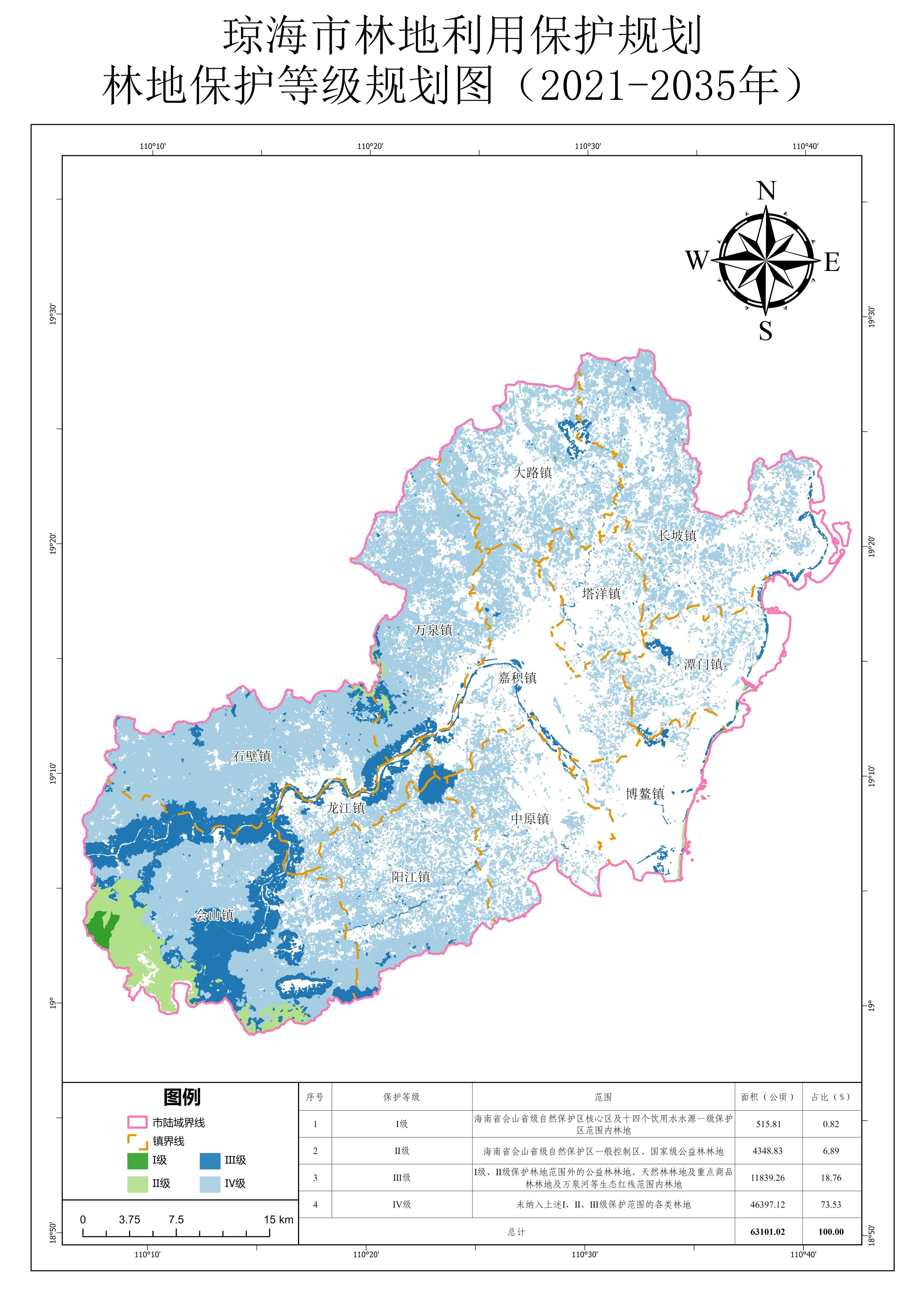 地类地类面积（公顷）占国土面积比例（%）占林地的比例（%）有林地乔木林115436.69 67.28 89.24 有林地竹林585.97 0.34 0.45 有林地红树林18.50 0.01 0.01 有林地小计116041.16 67.63 89.70 灌木林地国家特别规定灌木林520.68 0.30 0.40 灌木林地其他灌木林0.00 0.00 0.00 灌木林地小计520.68 0.30 0.40 其他林地疏林地0.00 0.00 0.00 其他林地未成林地14.38 0.01 0.01 其他林地无立木林地605.96 0.35 0.47 其他林地苗圃地233.09 0.14 0.18 其他林地其他地类11947.68 6.96 9.24 其他林地小计12801.11 7.46 9.90 合计合计129362.95 75.39 100.00 事权等级事权等级面积（公顷）占林地的比例（%）公益林国家级公益林地3080.902.38公益林地方公益林地11345.928.77公益林小计14426.8211.15商品林重点商品林地11605.968.97商品林一般商品林地103330.1779.88商品林小计114936.1388.85合计合计129362.95100.00 林种面积（公顷）占林地的比例（%）占森林的比例（%）防护林12327.919.53 10.58 特用林2041.331.58 1.75 用材林7637.225.90 6.55 经济林94555.3873.09 81.12 合计116561.8490.10 100.00 龄组面积（公顷）占乔木林的比例（%）占林地的比例（%）幼龄林2253.92 1.95 1.74 中龄林13907.76 12.05 10.75 近熟林1457.85 1.26 1.13 成熟林3503.26 3.04 2.71 过熟林266.29 0.23 0.20 小计21389.08 18.53 16.53 乔木经济树种94047.61 81.47 72.70 合计115436.69 100.00 89.23 指标规划基数（2020年）规划近期目标值（2021-2025年）规划中远期目标值（2026-2035年）指标属性林地保有量（公顷）1015156310063100约束性林地上森林保有量（公顷）547005540056800约束性占用林地定额（公顷/年）100100100约束性天然林保有量（公顷）322032203220预期性重点公益林比率（%）22.6322.6322.63预期性林地生产力（立方米/公顷）95.6596.6797.67预期性序号林业保护利用功能分区主要区域面积（公顷）占比（%）1中部南部山区生态保护核心区琼海市西南部万泉河河滨带及牛路岭水库周边10641.9916.87 2沿海防护林及红树林带琼海市博鳌镇、潭门镇及长坡镇东部沿海区域4804.537.61 3环岛中间商品林圈琼海市南部及北部商品林区域等47654.50 75.52 总计总计总计63101.02 100.00 序号保护等级范围面积（公顷）占比（%）1Ⅰ级海南省会山省级自然保护区核心区及十四个饮用水水源一级保护区范围内林地515.810.82 2Ⅱ级海南省会山省级自然保护区一般控制区、国家级公益林林地4348.836.89 3Ⅲ级Ⅰ级、Ⅱ级保护林地范围外的公益林林地、天然林林地及重点商品林林地及万泉河等生态保护红线范围内林地11839.26 18.76 4Ⅳ级未纳入上述Ⅰ、Ⅱ、Ⅲ级保护范围的各类林地46397.12 73.53 总计总计总计63101.02 100.00 序号项目名称建设性质建设年限所在地区1G9812高速公路工程及其附属工程新建2021~2025琼海市2G98环岛高速工程及其附属工程（琼海段）新建2022~2030琼海市3省道S213嘉博线嘉积至博鳌禅寺段改建工程新建2021~2025琼海市4县道新改建工程新建2021~2025琼海市5乡村道新改扩建工程新建2021~2025琼海市6旅游资源路建设工程新建2021~2025琼海市7安全生命防护工程新建2022~2025琼海市，共计21项8危旧桥改造工程新建2021~2025琼海市，共计49座9跨万泉河桥梁工程新建2021~2025琼海市，共计10座10石龙大桥拆除重建项目新建2021~2030琼海市11博鳌机场陆侧交通运输服务提升工程新建2021~2025博鳌镇12客运交通枢纽新建2022~2025琼海市，共计13个13城乡公交一体化水平与服务质量提升工程新建2021~2025琼海市14博鳌机场第三期改建工程新建2021～2025琼海市序号项目名称建设性质建设年限所在地区1海南省牛路岭灌区工程—牛路岭水库至中平仔水库引水工程新建2022~2025会山镇2海南省牛路岭灌区工程—中平仔至南部水厂原水输水管线工程新建2022~2025会山镇、阳江镇3南部水厂及配套配水管网设施工程新建2024~2030阳江镇4万泉河博鳌乐城国际医疗旅游先行区河段综合整治工程新建2022~2025嘉积镇5博鳌乐城国际医疗旅游先行区防洪防潮排涝综合治理工程新建2021~2030嘉积镇6琼海市北岸水闸除险加固工程新建2022~2025博鳌镇、中原镇7琼海市8宗中型灌区续建配套与节水改造工程续建2021~2025琼海市8琼海市城镇污水处理设施工程续建2021~2025琼海市序号项目名称建设性质建设年限所在地区1博鳌乐城国际医疗旅游先行区提升工程续建2022~2025博鳌镇2琼海健康运动旅游度假区续建2021~2025琼海市3琼海官塘温泉养生基地提升工程续建2021~2025嘉积镇官塘度假村4琼海官塘温泉健康养生小镇续建2022~2022琼海市白石岭大道5琼海市旅游示范区创建工程新建2021~2022琼海市6博鳌亚洲论坛体育分论坛会展工程续建2022博鳌镇7蔡家宅文化文物品牌工程续建2019~2020博鳌镇8琼海体育“一场两馆”工程新建2021~2022嘉积城区南部9琼海体育免税店提升项目续建——博鳌镇10琼海精品体育旅游区工程新建2020~2025琼海市11琼海市国际滨海度假旅游项目新建2021~2022博鳌镇统计单位权属起源土地总面积林地林地林地林地林地林地林地林地林地林地林地林地林地林地林地非林地统计单位权属起源土地总面积合计乔木林地竹林地红树林灌木林地灌木林地灌木林地其他林地其他林地其他林地其他林地其他林地其他林地其他林地其他林地非林地统计单位权属起源土地总面积合计乔木林地竹林地红树林小计国家特别规定灌木林地其他灌木林地小计疏林地未成林造林地苗圃地采伐迹地火烧迹地其他迹地其他非林地琼海市合计小计171587.76 129362.95 115436.69 585.97 18.50 520.68 520.68 12801.11 14.38 233.09 330.60 1.33 274.03 11947.68 42224.81 琼海市合计天然1848.60 1848.60 琼海市合计人工114727.62 113588.09 585.97 18.50 520.68 520.68 14.38 14.38 琼海市合计无12786.73 12786.73 233.09 330.60 1.33 274.03 11947.68 琼海市国有小计78848.04 61095.84 55737.62 285.53 0.39 110.71 110.71 4961.57 8.71 58.97 125.97 0.72 140.16 4627.04 17752.20 琼海市国有天然47.67 47.67 琼海市国有人工56095.29 55689.95 285.53 0.39 110.71 110.71 8.71 8.71 琼海市国有无4952.86 4952.86 58.97 125.97 0.72 140.16 4627.04 琼海市集体小计92739.72 68267.11 59699.08 300.44 18.11 409.97 409.97 7839.53 5.66 174.12 204.63 0.61 133.87 7320.64 24472.61 琼海市集体天然1800.93 1800.93 琼海市集体人工58632.32 57898.14 300.44 18.11 409.97 409.97 5.66 5.66 琼海市集体无7833.87 7833.87 174.12 204.63 0.61 133.87 7320.64 嘉积镇合计小计15519.03 8201.09 6914.78 110.74 21.50 21.50 1154.06 1.89 23.43 6.54 1122.20 7317.93 嘉积镇合计天然25.77 25.77 嘉积镇合计人工7021.25 6889.01 110.74 21.50 21.50 嘉积镇合计无1154.06 1154.06 1.89 23.43 6.54 1122.20 嘉积镇国有小计15515.69 8198.69 6912.38 110.74 21.50 21.50 1154.06 1.89 23.43 6.54 1122.20 7317.00 嘉积镇国有天然25.77 25.77 嘉积镇国有人工7018.84 6886.60 110.74 21.50 21.50 嘉积镇国有无1154.06 1154.06 1.89 23.43 6.54 1122.20 嘉积镇集体小计3.34 2.41 2.41 0.93 嘉积镇集体天然嘉积镇集体人工2.41 2.41 嘉积镇集体无万泉镇合计小计15882.76 13629.80 12831.75 38.99 36.39 36.39 722.68 0.22 0.40 722.06 2252.96 万泉镇合计天然万泉镇合计人工12907.13 12831.75 38.99 36.39 36.39 万泉镇合计无722.68 722.68 0.22 0.40 722.06 万泉镇国有小计15524.92 13277.67 12482.69 38.99 36.39 36.39 719.60 0.22 0.40 718.98 2247.26 万泉镇国有天然万泉镇国有人工12558.07 12482.69 38.99 36.39 36.39 万泉镇国有无719.60 719.60 0.22 0.40 718.98 万泉镇集体小计357.84 352.13 349.06 3.08 3.08 5.70 万泉镇集体天然万泉镇集体人工349.06 349.06 万泉镇集体无3.08 3.08 3.08 石壁镇合计小计17010.18 15686.07 14989.61 35.14 13.03 13.03 648.28 0.06 32.98 33.97 581.27 1324.11 石壁镇合计天然石壁镇合计人工15037.78 14989.61 35.14 13.03 13.03 石壁镇合计无648.28 648.28 0.06 32.98 33.97 581.27 石壁镇国有小计9955.92 8772.57 8200.49 17.39 6.53 6.53 548.16 0.06 30.81 17.04 500.25 1183.35 石壁镇国有天然石壁镇国有人工8224.41 8200.49 17.39 6.53 6.53 石壁镇国有无548.16 548.16 0.06 30.81 17.04 500.25 石壁镇集体小计7054.26 6913.50 6789.12 17.75 6.51 6.51 100.11 2.17 16.93 81.01 140.76 石壁镇集体天然石壁镇集体人工6813.38 6789.12 17.75 6.51 6.51 石壁镇集体无100.11 100.11 2.17 16.93 81.01 中原镇合计小计12322.99 8270.62 6823.02 55.05 20.85 20.85 1371.69 4.55 1.87 2.31 1362.96 4052.37 中原镇合计天然中原镇合计人工6898.92 6823.02 55.05 20.85 20.85 中原镇合计无1371.69 1371.69 4.55 1.87 2.31 1362.96 中原镇国有小计2176.91 730.34 476.55 1.04 0.53 0.53 252.22 1.67 1.01 249.54 1446.56 中原镇国有天然中原镇国有人工478.12 476.55 1.04 0.53 0.53 中原镇国有无252.22 252.22 1.67 1.01 249.54 中原镇集体小计10146.09 7540.28 6346.47 54.02 20.32 20.32 1119.47 2.89 0.85 2.31 1113.42 2605.81 中原镇集体天然中原镇集体人工6420.81 6346.47 54.02 20.32 20.32 中原镇集体无1119.47 1119.47 2.89 0.85 2.31 1113.42 博鳌镇合计小计8700.89 3820.43 2787.01 15.09 17.46 19.62 19.62 981.26 21.08 0.16 960.02 4880.46 博鳌镇合计天然博鳌镇合计人工2839.18 2787.01 15.09 17.46 19.62 19.62 博鳌镇合计无981.26 981.26 21.08 0.16 960.02 博鳌镇国有小计2603.36 529.39 299.90 0.39 0.11 0.11 228.99 15.36 213.63 2073.97 博鳌镇国有天然博鳌镇国有人工300.40 299.90 0.39 0.11 0.11 博鳌镇国有无228.99 228.99 15.36 213.63 博鳌镇集体小计6097.53 3291.05 2487.11 15.09 17.06 19.51 19.51 752.28 5.72 0.16 746.40 2806.49 博鳌镇集体天然博鳌镇集体人工2538.77 2487.11 15.09 17.06 19.51 19.51 博鳌镇集体无752.28 752.28 5.72 0.16 746.40 阳江镇合计小计14516.03 12682.05 11796.86 63.90 11.65 11.65 809.63 1.78 10.71 17.54 1.15 778.45 1833.98 阳江镇合计天然阳江镇合计人工11874.19 11796.86 63.90 11.65 11.65 1.78 1.78 阳江镇合计无807.85 807.85 10.71 17.54 1.15 778.45 阳江镇国有小计3652.02 3201.65 2904.39 1.15 0.48 0.48 295.62 0.81 9.61 6.95 0.66 277.59 450.38 阳江镇国有天然阳江镇国有人工2906.83 2904.39 1.15 0.48 0.48 0.81 0.81 阳江镇国有无294.81 294.81 9.61 6.95 0.66 277.59 阳江镇集体小计10864.01 9480.40 8892.47 62.75 11.17 11.17 514.00 0.97 1.09 10.59 0.48 500.87 1383.60 阳江镇集体天然阳江镇集体人工8967.36 8892.47 62.75 11.17 11.17 0.97 0.97 阳江镇集体无513.03 513.03 1.09 10.59 0.48 500.87 龙江镇合计小计5105.45 3902.71 3538.63 41.88 9.16 9.16 313.04 1.92 23.40 287.72 1202.74 龙江镇合计天然21.89 21.89 龙江镇合计人工3567.78 3516.74 41.88 9.16 9.16 龙江镇合计无313.04 313.04 1.92 23.40 287.72 龙江镇国有小计3978.92 2902.66 2617.04 34.36 8.31 8.31 242.95 1.20 7.40 234.35 1076.26 龙江镇国有天然21.89 21.89 龙江镇国有人工2637.82 2595.15 34.36 8.31 8.31 龙江镇国有无242.95 242.95 1.20 7.40 234.35 龙江镇集体小计1126.53 1000.06 921.59 7.52 0.85 0.85 70.08 0.72 16.00 53.36 126.48 龙江镇集体天然龙江镇集体人工929.96 921.59 7.52 0.85 0.85 龙江镇集体无70.08 70.08 0.72 16.00 53.36 潭门镇合计小计9899.51 4208.77 2718.23 47.90 1.04 5.94 5.94 1435.65 1.24 19.29 8.52 0.61 4.21 1401.78 5690.74 潭门镇合计天然潭门镇合计人工2774.35 2718.23 47.90 1.04 5.94 5.94 1.24 1.24 潭门镇合计无1434.41 1434.41 19.29 8.52 0.61 4.21 1401.78 潭门镇国有小计334.18 322.10 210.03 0.64 0.05 0.05 111.37 3.57 1.90 105.90 12.08 潭门镇国有天然潭门镇国有人工210.72 210.03 0.64 0.05 0.05 潭门镇国有无111.37 111.37 3.57 1.90 105.90 潭门镇集体小计9565.32 3886.67 2508.20 47.25 1.04 5.89 5.89 1324.28 1.24 15.72 6.62 0.61 4.21 1295.88 5678.65 潭门镇集体天然潭门镇集体人工2563.62 2508.20 47.25 1.04 5.89 5.89 1.24 1.24 潭门镇集体无1323.04 1323.04 15.72 6.62 0.61 4.21 1295.88 塔洋镇合计小计7011.85 4687.94 3833.27 45.48 148.66 148.66 660.53 2.66 24.56 4.82 1.80 626.69 2323.91 塔洋镇合计天然塔洋镇合计人工4030.07 3833.27 45.48 148.66 148.66 2.66 2.66 塔洋镇合计无657.87 657.87 24.56 4.82 1.80 626.69 塔洋镇国有小计193.23 183.98 140.43 0.08 0.72 0.72 42.75 2.98 0.77 39.00 9.25 塔洋镇国有天然塔洋镇国有人工141.23 140.43 0.08 0.72 0.72 塔洋镇国有无42.75 42.75 2.98 0.77 39.00 塔洋镇集体小计6818.62 4503.97 3692.85 45.40 147.93 147.93 617.78 2.66 21.58 4.82 1.03 587.69 2314.65 塔洋镇集体天然塔洋镇集体人工3888.84 3692.85 45.40 147.93 147.93 2.66 2.66 塔洋镇集体无615.12 615.12 21.58 4.82 1.03 587.69 大路镇合计小计13815.20 10409.10 9213.57 16.88 138.67 138.67 1039.97 32.06 104.04 7.08 896.79 3406.10 大路镇合计天然大路镇合计人工9369.12 9213.57 16.88 138.67 138.67 大路镇合计无1039.97 1039.97 32.06 104.04 7.08 896.79 大路镇国有小计2775.12 2743.28 2550.42 5.71 21.06 21.06 166.09 3.42 45.87 4.65 112.15 31.83 大路镇国有天然大路镇国有人工2577.19 2550.42 5.71 21.06 21.06 大路镇国有无166.09 166.09 3.42 45.87 4.65 112.15 大路镇集体小计11040.08 7665.81 6663.15 11.17 117.61 117.61 873.88 28.64 58.17 2.43 784.64 3374.27 大路镇集体天然大路镇集体人工6791.93 6663.15 11.17 117.61 117.61 大路镇集体无873.88 873.88 28.64 58.17 2.43 784.64 会山镇合计小计29231.36 26950.00 25444.86 49.91 17.80 17.80 1437.43 8.70 0.97 41.64 182.08 1204.04 2281.36 会山镇合计天然1800.93 1800.93 会山镇合计人工23720.34 23643.93 49.91 17.80 17.80 8.70 8.70 会山镇合计无1428.73 1428.73 0.97 41.64 182.08 1204.04 会山镇国有小计18850.10 17036.56 16063.65 29.33 6.75 6.75 936.82 7.90 0.40 5.77 94.44 828.31 1813.54 会山镇国有天然会山镇国有人工16107.63 16063.65 29.33 6.75 6.75 7.90 7.90 会山镇国有无928.92 928.92 0.40 5.77 94.44 828.31 会山镇集体小计10381.26 9913.44 9381.21 20.59 11.05 11.05 500.59 0.79 0.57 35.87 87.64 375.72 467.82 会山镇集体天然1800.93 1800.93 会山镇集体人工7612.71 7580.28 20.59 11.05 11.05 0.79 0.79 会山镇集体无499.80 499.80 0.57 35.87 87.64 375.72 